MØTEINNKALLING	Styret Follo brannvesenMøtet er åpent for publikum i alle saker med mindre saken er unntatt offentlighet, eller møtet lukkes. Møtedokumenter legges til gjennomsyn på www.follobrannvesen.no. SakslisteInformasjonSaker til behandlingFBS-10/16 1 tertialrapportSaksbehandler: 	Dag Christian Holte	Saksnr.: 	16/00216-9Vedlegg:  SAKSOPPLYSNING:REGNSKAPHovedtall for virksomheten: (i hele tusen)Kommentarer:Driftsutgiftene har et mindre forbruk på kr 2,5 millioner sett i forhold til periodisert budsjett. Utover dette vises det til avdelingens tall og forklaringer.Budsjettet for 2016 er som tidligere delt inn i fem hovedområder, administrasjon og operativ avdeling, forebyggende avdeling med 2 seksjoner, drift av Sivilforsvarets lager, og salg og markedsavdeling. I tillegg er det en avdeling for overføringer og finanstransaksjoner. Investeringer:Det er vedtatt å anskaffe en tankbil som erstatning for 2 tankbiler. 
Avdeling Stab & støtteAvdelingen har i dette tertiale utført/deltatt i følgende:Distribusjon av intern og ekstern postBehandling av inn- og utgående fakturaer samt oppfølging/ purringerBudsjettbehandling- avvik regnskap/budsjett   Registrering av dokumenter i 360Lønn- og sykemeldinger m. refusjonskrav og oppfølging av sykemeldte og dialogmøter samt kontaktledd mot bedriftshelsetjenesten, IA og KLPOmregistrering av kjøretøyer i forbindelse med sammenslåingenOppfølging av avtaler blant annet forsikringer, sentralisering av innkjøp av renholdartikler Igangsetting av overflytning av personalarkiv til elektroniskOppfølging av brannstasjon under oppføring i Enebakk, prosjektmøter og bygge-møterForarbeider/forhandlinger i forbindelse med garasjering av framskutt enhet i FlatebyDeltatt på lederutviklingsseminar og kurs i regi av Arbeidslivssenteret «Sykefraværsoppfølging modul 1»Møte med IA-kontakten og opprettelse av ny IA-avtaleAnsettelser HR-rådgiver, brannkonstablerOpprettelse av arbeidsavtalerBehandling av permisjonssøknaderBistand i forbindelse med utskifting av utstyr på trimromTilsyn av SivilforsvarslageretMange av oppgavene er en del av syklusen i virksomheten og avgjørende for at den øvrige ledelsen skal kunne fokusere på de riktige tingene. Manglende tilganger innenfor enkelte programmer har i tillegg til tidligere feilinnlegginger vært problematiserende og til dels også frustrerende. Våre IKT tilknytninger oppleves som ustabile og det kan til tider være vanskelig å finne rette person på Helpdesk som tar tak i problemene raskt nok. Ved ansettelser har det vært behov for nye rutiner slik at de nyansatte er innregistrert i alle nivåer på tiltredelsesdagen. Her er det fortsatt et lite, men viktig forbedringspotensial vi har fokus på.    Operativ avdelingDe 4 første månedene av 2016 har ligget på omtrent normalen av antall og fordeling av utrykninger/hendelser.PLIVO:					En stor satsning for avdelingen har vært opplæring av samtlige ansatte i PLIVO (pågående livstruende vold). En opplæring alle nødetatene er pålagt å gjennomføre innen utgangen av juni 2016. Dette har vært et omfattende opplegg vi har gjennomført sammen med politi og ambulansetjenesten. Alle var først igjennom en e-læring med en avsluttende prøve, før vi for det meste har hatt all praktisk opplæring på Tusenfryd.Selv om vi i stor utstrekning har forsøkt å legge mye av opplæringen innenfor ordinær vakt, har vi også måttet bruke betydelig overtidstimer på dette. Noe som igjen har gitt vesentlig økte lønnsutgifter.Vedlagt følger evalueringsrapporten fra opplæringsleder PLIVOAnsettelser:Vi har vært igjennom en omfattende ansettelsesprosess på avdelingen.Dette har vært stillinger på de fleste trinn. Brannmestere, underbrannmestere og konstabler.Grunnen har vesentlig vært naturlig avgang etter oppnådd pensjonsalder, men også noe på grunn av midlertidige vikariater av ulike slag.Rekrutering har som den ofte er, fra deltidsstillinger i eget korps. Dette medfører igjen at vi får store utfordringer med å ansette deltidsmannskaper i Enebakk og Nesodden. Utfordringen er spesielt stor i Enebakk, hvor vi i løpet av sommeren vil ha hele 6 ledige deltidsstillinger.  Når det gjelder avvikling av årets sommerferie, har vi vært nødt til å ta til oss noen flere vikarer. Dette har stort sett godt greit, med «ferdige» brannkonstabler for det meste fra andre korps. Alle skal få ferie i år også.Enebakk:
6 av 24 deltidsansatte har sagt opp sine stillinger. Årsakene er som følge av alder, jobbsituasjon lot seg ikke kombinere med ukesvakt, jobbtilbud i heltidsbrannvesen. Det er utfordringer å rekruttere deltidsansatte som både skal jobbe og bo i kommunen. Antall fremmøte på dagtid er lav og gir utfordringer å holde en god nok beredskap på dagtid.  Økonomi:Vi har som allerede nevnt hatt store lønnsutgifter i forbindelse med PLIVO opplæring. Har også hatt en del ekstra lønnsutgifter i forbindelse med ansettelser.Både Søndre- og Nordre Follo hadde store etterslep på innkjøp av uniformer. Her har det også vært en del leveringstid på produkter. Det meste av dette er imidlertid nå på plass. For operativ avdeling har dette utgjort et betydelig beløp. 600-650.000,-Skogbrannbilen i Enebakk har fått en etterlengtet «ansiktsløftning» til nesten 150.000,-Forebyggende avdeling
Vi gratulerer Sten Kristensen som besto svenneprøven i januar.En av ingeniørene er også ansatt som utrykningsleder i Enebakk. For å ivareta beredskapen arbeider han på Enebakk brannstasjon i vaktuken. To av disse dagene arbeider han med operative oppgaver.Det er lyst ut 3 ledige stillinger, Brannforebygger, Informasjonsmedarbeider/branninspektør og Jurist/branninspektør. VI søker denne gangen etter medarbeidere med utdannelse innenfor juss og informasjon. Bakgrunnen for dette er at forebyggende avdeling har behov for å styrke kompetansen innenfor informasjonsarbeidet mot innbyggerne, samt kompetansen innenfor juridiske og etiske avveininger knyttet til saksbehandling og ulovlighetsoppfølging. Fravær: Avdelingen har hatt ansatte med langtidsfravær i perioden. Seksjon brannforebyggende har sykefravær på 71 arbeidsdagerSeksjon feiing og boligtilsyn har hatt 41 sykefraværsdager. En ansatt har vært på brannskolen, som gir et fravær på 30 arbeidsdager.Avdelingen har bistått Operativ avdeling med ca 222 timer, samt Salg og markedsavdelingen med 26 timer i forbindelse med kurs.Interne møter: Det er etabler månedlige fellesmøte med informasjon fra brannsjefen for hele avdelingen. Hver mandag gjennomføres det møte med avdelingsleder og seksjonsledere der fast tema er pågående arbeidsoppgaver, og planer fremover. Seksjonslederne gjennomfører møter på de respektive seksjonene.Seksjon BrannforebyggendeBrannforebyggende arbeid:Den 01.januar i år trådte det i kraft en ny forskrift om brannforebygging. Denne forutsetter at brannvesenet kartlegger, fastsetter satsningsområder og gjennomfører tiltak i samsvar med plan. For brannforebyggende seksjon betyr dette en ny arbeidsmetode. Tidligere var kravene at det skulle gjennomføres årlige tilsyn, dette kravet er borte og nå skal de særskilte brannobjektene (§13 objekter) vurderes særskilt, og tiltak iverksettes etter risiko og behov. I rapporteringsperioden har arbeidet med kartleggingen begynt og enkelte av objektene med størst risiko er vurdert. Gjennomførte tiltak på §13 objekterInformasjonsmøter med 12 skoler og 42 barnehager (Enebakk, Oppegård og Ski kommune)4 informasjonsmøter andre objekter4 tilsyn6 befaring etter henvendelser/bekymringsmelding6 Oppfølgingsmøter etter tilsyn 2015Informasjonsmøter gjennomføres med virksomhetsledere og eventuelt andre som har en funksjon i brannorganisasjonen. Informasjon som gis omhandler krav som stilles til brukers internkontroll iht. u forskrift.Det er gjennomført informasjonsmøter for eiendomsavdelingene i Frogn, Oppegård og Ski kommune vedrørende krav til eier i ny forskrift. Andre gjennomførte oppgaver:3 uanmeldte kontroller på utesteder: det ble avdekket avvik på en av disse som følges opp videre. 10 møter med byggesaks avdelingene og brannkonsulenter i forbindelse med tilrettelegging for brannvesenets slokke- og redningsinnsats. 5 møter med styrer i borettslag der informeres om HMS og brannsikkerhet. 1 slokkeøvelse med borettslag. Samarbeider med Oppegård kommune i utarbeidelse av lokal forskrift om åpen brenning og brenning av avfall i småovner.Oppdatering av register for oljetanker,  og samarbeid med Oppegård kommune vedrørende  aksjon og møte i forhold til å utfasing av fossilt brensel. 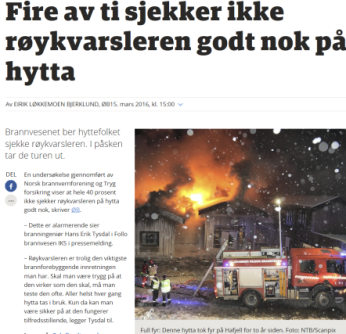 Det er aktivt benyttet lokalaviser for å informere om endringer i regelverk, prosjekter vi jobber med samt aksjoner.Det er gjennomført en kampanje rettet mot hytteeier i alle våre eierkommuner. Dette er en sentralaksjon i regi av Norsk Brannvernforening. Mange hytteeiere er ikke oppmerksomme på at det er samme krav til brannsikkerhet i en hytte som i en ordinær bolig. Hvert år rykker brannvesenet ut til mange hyttebranner, og betydelige verdier går tapt. Et godt forebyggende arbeid vil kunne redusere omfanget av dette. Kampanjen ble kjørt ut i forkant av påskeferien, for å gjøre hyttefolket oppmerksom på hvor viktig det er å tenke på brannsikkerhet. Det ble delt ut informasjonsfolder og batteri til hytteeiere. Samtidig ble det hengt opp skogbrannplakater i skog og utmark med informasjon om å være varsom i forhold til bålbrenning, samt informasjon om forbud om å gjøre opp ild i tidsrommet 15.04-15.09.Sikkerhetsukepremie: Under fjorårets sikkerhetsuke vant elevene fra Ski ungdomsskole klasse 9 D hovedpremien og ble invitert til Ski brannstasjon den 14.04 for en hel dag med brann og politi. De fikk opplæring i brannvern, slokke brann med pulverapparat, oppleve røykfylt rom, omvisning på brannstasjonen, se hvordan en «trafikkulykke» med evakuering av person og klipping av bil foregår,  og se hundepatruljen fra politiet i aksjon.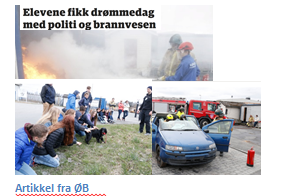 Saksbehandling:  Det mottas daglig mange henvendelser på telefon og e-post. Tabellen viser oversikten over konkrete saker som har blitt saksbehandlet i perioden.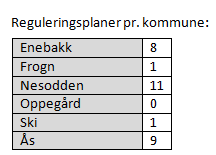 Trygg hjemme prosjektet:Trygg hjemme er et etablert prosjekt som arbeid for å bedre brannsikkerheten for risikoutsatte grupper i samfunnet. Dette er grupper som hjemmeboende eldre med nedsatt boevne, rus, psykiatri, flyktninger asylsøkere og arbeidsinnvandrere. 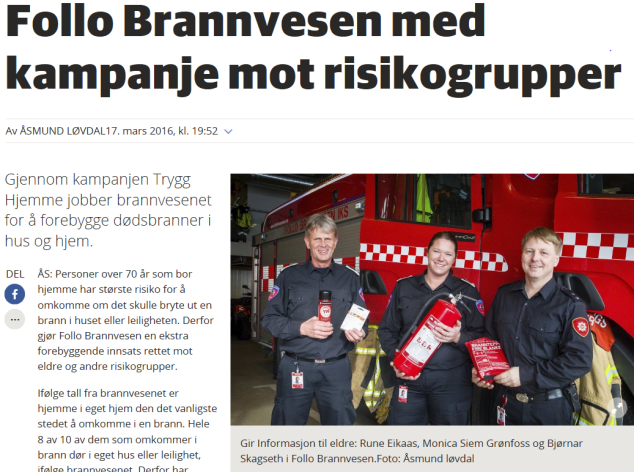 Det har vært mest samarbeid mot Hjemmetjenesten, men gruppen jobber nå også imot ansatte og brukere innenfor rustjenesten, psykiatri, NAV, boligkontorene, bestillerkontorene, flyktningskonsulenter, seniorkontakter, demenskoordinatorer og kommuneoverleger. Det har vært gjennomført generell brannvernopplæring til ansatte innenfor disse tjenestene. Videre har det også vært gitt opplæring til de forskjellige brukerne.   Gruppen har deltatt på tverrfaglige møter i vanskelige saker. Det jobbes kontinuerlig med å nå ut til de som faller innenfor en av risikogruppene, dette gjøres ved å dele ut skjemaer, informasjon i media og informasjonsfoldere ved besøk på steder hvor brukergruppene er som f. eks. på dagsenter. Utfordringer er, og har vært å «gå opp veien» i hver kommune, selge inn prosjektet i hver seksjon/avdeling slik at seksjonene/avdelingene ser på prosjektet  som en ressurs. Utfordringene er også ulikhetene fra kommune til kommune og hvordan de jobber og deles opp. Det er mange personer i hver kommune å forholde seg til og mange relasjoner som må bygges. Tiltak som er utført i perioden i Trygg HjemmeI Frogn har arbeidet med å presentere prosjektet kommet i gang nå i 2016. Det er gjennomført møter med de fleste enhetslederne innenfor de aktuelle avdelingene og en kontaktperson i kommunen vedrørende flyktninger. Det har også vært møte med seniorkontakten.På Nesodden er det gjennomført møter med virksomhetsleder for integrering og mangfold, samt flyktningkonsulenter for å presentere prosjektet opp imot flyktninger og asylsøkere. Det har vært gjennomført undervisning på Introsenteret på Fjellstrand. Gruppen har en god dialog med ansatte i hjemmetjenesten og det har vært mange hjemmebesøk.I Oppegård har det vært holdt flere foredrag for eldre hjemmeboende. Vi har god dialog med seniorkontakt i kommunen. Det har vært møter med ansatte og brukere innenfor rus- og psykiatritjenesten, og det er gjennomført hjemmebesøk hos flere. Her er det også en god dialog med boligkontorene, de melder fra om utfordringer med brukere og gruppen reiser ut på hjemmebesøk der det skulle vise seg å være behov. I tillegg er det også et samarbeid med konsulenter for boligkontor og NAV når det gjelder flyktninger og asylsøkere. I Ski har det vært flere møter med ansatte innen for psykiatri og rus, bekymrede ansatte på F8, Mork, Kråkstadtunet og NAV. Det har vært i flere tverrfaglige møter der «brukeren» er spesielt vanskelig.  I Ås er det etablert et samarbeid med rus og psykiatritjenesten og det har vært gjennomført opplæring av både brukere og ansatte her. Vi har ved flere anledninger vært med boligkontoret på hjemmebesøk. Det har vært liten aktivitet i Enebakk i rapporteringsperioden.«Trygge lokalsamfunn Oslo» inviterte representanter fra prosjektet til å holde ett innlegg om arbeidet som gjøres i Follo brannvesen angående Trygg Hjemme prosjektet. På denne samlingen deltok det representanter fra ca. 30 kommuner rundt omkring i landet. Deltagelse i grupper og lagAnsatte har deltatt på møter i:forebyggende samarbeids grupper i Oslo Akershus og Drammensregionen. Dette er i gruppene: Farlig stoff (primært gass), Trygg hjemme og risikobasert brannforebyggende arbeid. Her jobbes det for en felles forståelse og utøvelse av regelverket innenfor de respektive områdene. Oslo Akershus Brannbefals lagNorsk brannvernforeningFLF Oslo Akershus feierlaugCTIF (internasjonal organisasjon for brann og redningstjenesten)Norsk brannbefals landsforbundKjøretøy. I første tertial er det utarbeidet en utskiftningsplan på biler. Denne viser et behov for utskiftning av 1-2 biler på seksjon.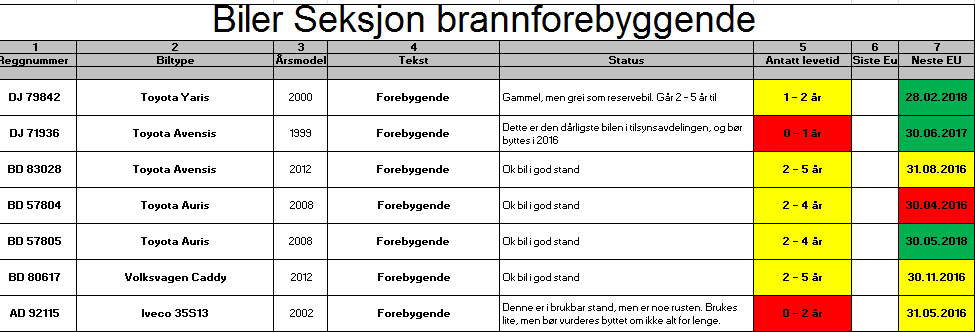 ØkonomiSeksjon brannforebyggende har pr i dag 4 stillingshjemler som ikke er besatt. Dette fører til at det er et mindreforbruk både på lønns og driftsutgifter.  Ansettelse av medarbeidere vil føre til kostnader i neste tertial på ombygging av møterom til kontorer på Korsegården brannstasjon for å lage plass til de nyansatte.Seksjon Feiing og boligtilsynProduksjonen har siste tertial gått som forventet. Det jobbes fortsatt med å samkjøre rutiner og instrukser for hvordan vi jobber, men vi ser nå at dette begynner å falle på plass. Tilbakemeldingene fra huseierne er stadig bedre, og alle gjør en god innsats.   Hovedfokus siste tertial har vært å gå tilsyn. Vi melder 350 – 400 tilsyn i uka. Det varierer en del hva vi faktisk får gjennomført, da det til tider er en del kunder som ikke er hjemme eller har glemt avtalen. Det jobbes kontinuerlig med bedre måter å varsle tilsyn og feiing  på, og UMS er en av disse. Dette verktøyet er vi i ferd med å få på plass, og det vil tas i bruk så snart det er oppe og  går, og alle formaliteter er ordnet.Sesongen for feiing er godt i gang, og vil være hovedoppgaven i tiden fremover. I ny forskrift om brannforebygging er krav til frekvens fjernet, og det er definert krav til feiing av fyringsanlegg på fritidsboliger. Denne forutsetter at brannvesenet kartlegger, fastsetter satsningsområder og gjennomfører tiltak i samsvar med plan. Arbeidet med risikovurdering ifm. system for gjennomføring av  feiing av fritidsboliger, samt vurdering av hyppighet av frekvens på  feiing og tilsyn er ikke ferdigstilt. Det har vært fokusert på å finne fornuftige rutiner for varsling og gjennomføring av tilsyn og feiing. Vi er i dialog med kommunene for å finne ut hvordan gebyrene på fritidsbolig skal fases inn. Utfordringer:Fortsatt noe utfordringer i forhold til garderober og lagerplass på Korsegården.Ved at det nå ser ut for at 3 dyktige feiere går over i beredskap, vil det bli nødvendig å ansette nye feiere. Dette vil påvirke produksjonen og miljøet en god stund fremover.Telefonsystemet/kundekontakten er fortsatt en utfordring. Vi vil nå forsøke å ha kontortid for feierne (rulleres på alle), slik at vi fremstår som noe mere tilgjengelig for publikum.På de travleste har feieavdelingen 50 – 60 inngående telefoner pr. dag, og i tillegg er det mellom 10 og 25 mailer med ønske om endring av tidspunkt. Størst trykk er det i den perioden av året vi går tilsyn. Dette fordi vi da er avhengig av at huseier eller stedfortreder er på plassen når vi dukker opp. Dette medfører ett stort antall henvendelser om endring av tidspunkt. Vi forholder oss i dag til ca. 43890 hus med pipe/ildsted, og vi må derfor anta at dette er omtrent den mengden med kundehenvendelser vi vil ligge på.Det har siste tertial vært jobbet både med kommunene og Norkart for å få på plass «systemet» rundt at feiervesenet skal føre gebyrene i 5 av 6 kommuner. Slik det ser ut nå, vil vi overta dette fra medio juni.  Kommunen som ikke er med i denne omgang er Enebakk. Grunnen til dette er at de ikke benytter KomTek. System for overføring av filer til Enebakks system vil ses på etter hvert.Ellers samarbeider feierne nå godt med brannforebyggende seksjon i forhold til risikogrupper i vårt distrikt. Når feierne oppdager åpenbare risikoer, varsles dette umiddelbart vider, og sakene blir fulgt opp på en god måte.Det er gjennomført medarbeidersamtaler med samtlige på seksjonen. Hovedinntrykket er at ansatte trives, og at det meste begynner å sette seg etter sammenslåingen. Kjøretøy. I første tertial er det utarbeidet en utskiftningsplan på biler. Denne viser et behov for utskiftning av 1 bil.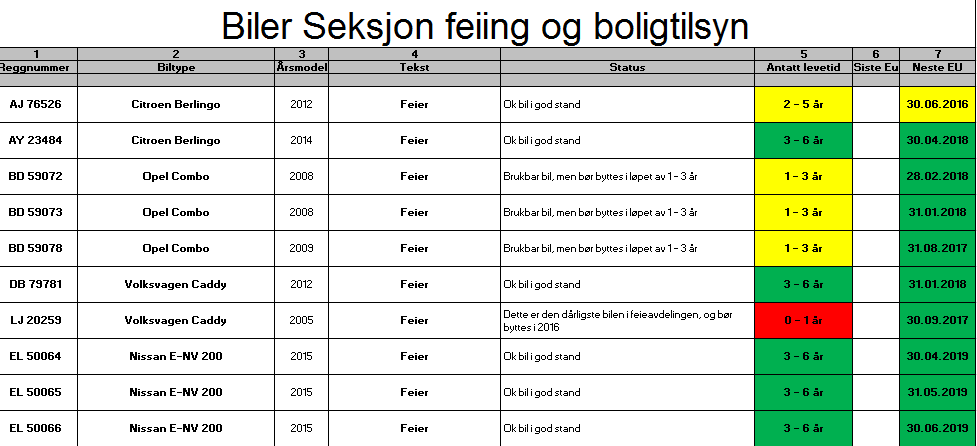 Seksjon feiing og boligtilsyn har hatt normal drift.  Det vil komme noen ekstra kostnader i forhold til uniformering på begge seksjonene. Det skal tas en gjennomgang av inntekter og driftsutgifter. Virker høyt på begge sider.Salg & markedsavdelingVi har kommet til første tertial og kan gjøre oss opp den første oppsummeringen, med utgangspunkt i periodisert budsjett og regnskap pr 30. april.
Det har ikke vært tid og anledning til å ha 100 % fokus på kursaktiviteten, dette har ført til at vi ikke har klart og optimalisere kursleveransene våre. Samtidig er dette også «litt heldig» i forhold til at det har vært lite mannskaper tilgjengelig til å hjelpe til med å avholde kurs på grunn av mye aktivitet.

a) Vi har noen fakturaer som vi ikke har fått sendt ut, slik at vi mangler ca. kr 50 000.- på inntektssiden på kursdelen.
b) Så får vi kvartalsvis avregninger fra S24 slik at denne mangler litt i forhold til tertialrapporten, her vil vi kunne anslå dette til å være ca. 1/3 av første avregning – beregnet til kr 140 000.-
Totalt kr 190 000.- som ikke førte inntekter

Vi ligger noe etter på inntektssiden og samtidig har en litt lavere kursaktivitet medført noe mindre kursrelaterte kostnader med ca. 30 000.- og vi har forsøkt å holde igjen på de andre driftsutgiftene. Her har vi kr 100 000.- i mindre forbruk – dette medfører til at det virker som om at vi har et positivt regnskap pr 30. april. Så kommet interne overføringer fra Sikring 24 avtalen…
Her har vi tross alt fått en del uforutsette utgifter på bygningen som ikke var med i budsjettet. Det viste seg at ventilasjonsanlegget måtte ha en service og det er nå tegnet en serviceavtale på denne. Det at ventilasjonsanlegget har vært tett, har også ført til høyere strømutgifter i vinter. Det påløp også en god del ekstrakostnader på kursbilen da den var på EU kontroll.Kostnader vekterutrykningHittil i år har vi hatt totalt 117 utrykninger, fordelt slik det framgår av tabellen nedenfor.Her var det mars mnd. som hadde aller mest utrykninger med 46 «rykk».Her har vi beregnet en kostnad på hver enkelt «rykk», dette varierer etter når på døgnet det skjer og hvilken type (brann eller innbrudd, teknisk). 
Innbrudd varierer fra kr 560.- til kr 2 240.- pr. rykk
Brann fra kr 2 320.- til kr 3 440.- pr. rykk
Dette inkluderer timer (lønn), og slitasje på brannbil med kr 1 200.- pr rykk.januar kr 41 960.- | februar kr 27 360.- | mars kr 65 120.- | april kr 45 360.- 
Totale kostnader for S24 utrykninger i første tertial er på kr 179 800.- Dette overføres fra salg og marked til operativ avdeling.
Kompetansesenteret og kursVi har fått pusset opp deler av andre etasje med enn nytt klasserom og et grupperom, samt ett kontor. Det jobbes kontinuerlig med å etablere nye kursprodukter, samt og lære opp instruktører til dette. Pr. i dag har vi i med solgte- og avtalte kurs oppnådd 50 % av budsjett 2016.
En stor utgiftspost er drift av kompetansesentret og det jobbes med å få dekket inn disse driftskostnadene bl.a. ved og leie ut klasseroms fasiliteter. 
Målsettingen er at det skal være personell på kompetansesenteret hver eneste dag i uken.Temakveld7. april hadde vi en temakveld på kompetansesentret hvor vi luftet tanker og kom med nye ideer til inntektsfremmende produkter. Vi ønsker og få til en ny samling med nytt tema til høsten. Her samler vi alle de ansatte, både heltid og deltid – som ønsker- og har lyst til å undervise.
Håpet er å ha en god pool med instruktørressurser som vi kan benytte på alle våre kurs.

Det neste kursproduktet som vi har «relativt» store forventninger til, er et ROS-analyse kurs vi har laget. Her samarbeider vi med det firma som har laget det ROS-analyse programmet som vi benytter i kurset. Håpet er å få kjørt en pilot i løpet av juni (hvis tiden strekker til). 
HMS
Virksomheten har et kontinuerlig fokus på HMS arbeidet. Brannmenn og kreftfare er et spesielt satsningsområde. Vi har bl.a. nå vakuumpakket ekstra sett med arbeidsklær på brannbilene. Brannpåvirket tøy tas og pakkes i egne poser ute på skadestedet før de blir tatt med til stasjonen for vask. Man skal ikke sitte i brannbilen med skittent/forurenset tøy.Vi har også hengt opp nye førstehjelpskofferter på alle brannstasjonene. Innholdet i koffertene er tilpasset vårt behov, med bl.a. utstyr for brannskade behandling. Nye og moderne øyeskylle flasker er også hengt opp på alle stasjoner. Forebyggende avdeling har utarbeidet ny prosedyre for Bekymringsmeldinger/hjemmebesøk, men det er fortsatt noen mangler i forhold til å dokumentere interne prosedyrer og rutiner på avdelingen SYKEFRAVÆR – 1.tertial utgjør som følger:Administrasjon og beredskap, 48 deltid, 66,6 heltid 	5,89 %Forebyggende avdeling tilsyn, 10 ansatte   			8,93 %	Forebyggende feiing, 11 ansatte	   			4,96 %Totalt for alle avdelinger	                                               6,19 %Tallene er beregnet ut fra 130 ansatte. Et lite antall ansatte har både deltids og heltidsstillinger  og det vil derfor kunne leses som vi har et høyere antall ansatte, men dette utgjør imidlertid  stillinger (135,6).Etter innføringen av den såkalte A-ordningen utarbeider ikke NAV noen offisiell      sykefraværsstatistikk.Virksomhetens sykefravær var i henhold til årsrapporten fra 2015 på 6,3 % og kan med en liten nedgang sies å være stabil. Første tertial har erfaringsmessig en økning av sykefraværet som følge av ulike influensaepidemier ol.  Det kan også bemerkes at vår egen sykefraværsstatistikk omfatter flere med til dels betydelige langtidsfravær som bidrar til en økning av sykefraværet.SSB vil komme med en sykefraværsstatistikk den 23.6.2016I den nye IA-avtalen som er inngått er det satt et mål på at sykefraværsprosenten ikke skal overstige 5,6 %, mao ligger vi pr i dag over denne målsetningen.      ARBEIDSMILJØTILTAKDet er avholdt ett AMU-møte hvor det ble behandlet 5 saker. Arbeidstilsynet gjennomførte tilsyn av virksomheten den 8.2.16 hvor hensikten var å føre tilsyn med utvalgte organisatoriske arbeidsbetingelser og virksomhetens systematisk arbeidsmiljøarbeid som verktøy for å forebygge uheldige belastninger, arbeidsrelatert sykdom og belastning.Konklusjonen i deres rapport av 16.2.16 var at Arbeidstilsynet ikke så noen grunn til å gi virksomheten varsel om pålegg for de temaene som ble berørt ved tilsynet.Vi må imidlertid arbeide målbevisst for et bedre og tryggere arbeidsmiljø uavhengig av tilsynsmyndighetens konklusjon.  Vi har den senere tid hatt fokus på å kartlegge mulig brudd på arbeidsmiljøloven (AML). Turnusprogrammet GAT er blitt justert og er et hjelpemiddel i HMS arbeidet.Følgende brudd er registrert:I hovedsak er bruddene knyttet til heltidsmannskaper i operativ avdeling. Mange av brudden kommer som følge av overtid.Øvrige dokumenter på saken:FBS-11/16REVIDERT PERMISJONSREGLEMENTSaksbehandler: 	Knut Erik Marthinussen	Saksnr.: 	16/03123-1Vedlegg:  Permisjonsreglement Revisjon 1SAKSOPPLYSNING:Bakgrunn for sakenPermisjonsreglementet ble vedtatt i AMU-møte sak 5/15 og behandlet av styret sak 14/15 den 15.12.15 med følgende enstemmige vedtak:Permisjonsreglementet sendes tilbake til administrasjonen for å bearbeides ytterligere.PKT 2.6 vedr husbygging fjernes fra reglementet.Det nedsettes en gruppe bestående av ansatt representant, Inger Johanne Bjørnstad sammen med administrasjon for å utarbeide nytt permisjonsreglement.Arbeidsgruppen har foruten om Inger Johanne Bjørnstad bestått av Joakim Tveter ansatterepresentant og avd. leder Knut Erik Marthinussen fra administrasjonen I forbindelse med arbeidet som nå er utført har det vært innhentet permisjonsreglement fra Asker og Bærum brannvesen, Follo Ren og Nedre Romerike Brann- og redning.Sammendrag:Reglementet som ble behandlet av styret den 15.12.15 er justert inn i forhold til styrets vedtak og vurdert i forhold til hva de har i sammenliknbare virksomheter. Det vil kunne hevdes at man burde ha strammet inn mer, men et for rigid reglement ville lett bli en kilde til uro og tilbakevendende konflikter. Arbeidsgruppen har av den grunn videreført/bearbeidet de ulike punktene noe og det vil være en del likhetspunkter i forhold til det forrige forslaget som styret behandlet.  Kapittel 3 «SYKEFRAVÆR» er tatt ut og lagt i HMS-permen da dette ble oppfattet å ligge på siden av hva som bør omfattes i et permisjonsreglement og for øvrig hovedsakelig knyttet til Arbeidsmiljølovens, Hovedavtalen og Folketrygdlovens  bestemmelser.Det er dissens i arbeidsgruppen vedr. kapittelet 3.2.4 «Kurser ved eller i regi av Norges brannskole» med hensyn til hvor ofte den ansatte skal kunne reise hjem fra kurs. Styret bes derfor særskilt om å vurdere kapittel 3.2.4 Under arbeidet har det vært gitt signaler som er forsøkt innarbeidet i reglementet. PERMISJONSREGLEMENTFORANSATTEFOLLO BRANNVESEN IKSREVISJON 11. GENERELLE BESTEMMELSEROmfang  Permisjonsreglementet gjelder alle ansatte med et forpliktende arbeidsforhold i henhold til HTA § 1 og er et personalpolitisk virkemiddel som forvaltes av arbeidsgiver gjennom dennes styringsrett. For ansatte i turnusstillinger og deltidsstillinger vil muligheten for permisjon bli vurdert blant annet i forhold til nødvendigheten og behovet for permisjon. Permisjonsreglementet er ikke til hinder for at ansatte kan søke om ulike permisjoner med eller uten lønn utover hva som følger av sentral lovgivning, overenskomster og annet avtaleverk.   Ved permisjonsrettigheter i forbindelse med svangerskap og fødsler mv. vises det til Arbeidsmiljølovens bestemmelser.Om det på noe tidspunkt er konflikt mellom Permisjonsreglementet og andre lover eller sentrale overenskomster gis disse fortrinnsrett.1.2 KlageadgangAvgjørelser om permisjon kan i utgangspunkt påklages til den som har tatt avgjørelsen, men ikke ankes videre med mindre det er sterke prinsipielle grunner som taler for dette. Anken behandles i slike tilfeller av styret. Klagefrist er satt til 14 dager etter at vedkommende er kjent med avgjørelsen. 1.3 SaksbehandlingDet skal søkes skriftlig om permisjon og søknaden skal, såfremt det er mulig, leveres i god tid til nærmeste leder slik at tjenestevei følges. Søker skal oppgi:• hjemmel for permisjon• tidsrom/varighet for permisjon• om det er permisjon med eller uten lønn• formålet med søknadenVedtak sendes søkeren innen rimelig tid. Søknad og vedtak arkiveres i arkiv og kopi av vedtak sendes avdelingsleder og økonomikonsulenten. Muntlig tilsagn om permisjon kan gis, men skriftlig svar skal alltid gis i etterkant.  1.4 LønnsansiennitetPermisjon med hel eller delvis lønn kan påvirke grunnlaget for opptjening av lønnsansiennitet. Dette gjelder ikke for attføring/syke- og svangerskapspermisjon i inntil ett år, samt permisjon for tvungen verneplikt hvor HTAs bestemmelser om bibehold av ansiennitet.Permisjon for å utføre offentlig ombud og tillitsverv i arbeidstakerorganisasjoner medregnes i lønnsansienniteten.Permisjon uten lønn i forbindelse med nedkomst, adopsjon og videreutdanning medregnes med inntil 2 år.1.5 Feriepenger For syke- og svangerskapspermisjon samt pliktig militærtjeneste vises det til HTA § 8, ferielovens § 9 og folketrygdlovens § 14.Ved lønnet permisjon medregnes inntil 3 måneder i feriepengegrunnlaget. Lønn under permisjon utover 3 måneder tas med i feriepengegrunnlaget tilstås dersom det er tatt med i vedtaket.      1.6 Pensjonsmedlemskap   Medarbeidere som er innvilget permisjon med lønn opprettholder sitt pensjonsmedlemskap.Medarbeidere som er innvilget permisjon for lengre tidsrom enn 1 måned, meldes ut av pensjonsordningen og må selv ta initiativ til å tegne frivillig privat pensjonsforsikring gjennom KLP eller annet selskap.I brev om innvilgelse av permisjon uten lønn utover 1 mnd, opplyses det om at vedkommende blir utmeldt fra KLP.	2. VELFERDSPERMISJONER For velferdspermisjoner utover det som fremgår av Arbeidsmiljølovens kap. 12 og Hovedtariffavtalen § 14 gjelder følgende:2.1 Generelt om varighetVelferdspermisjon kan ved særskilte omstendigheter innvilges med lønn for inntil 12 dager i løpet av kalenderåret.For turnusansatte betraktes dette for å tilsvare 4 døgnvakter. Når en turnusansatt inntrer i sin vakt innen kl. 16.00 permisjonsdagen regnes dette som en tredjedel av en døgnvakt. Velferdspermisjon av lenger varighet uten lønn, kan innvilges når tungtveiende grunner foreligger og dette er vurdert opp mot tjenestens tarv. 2.2	Alvorlig sykdom Ved alvorlig sykdom i arbeidstakerens nærmeste familie (ektefelle, partner, foreldre, besteforeldre, barn, og søsken eller andre som står arbeidstakeren nær), kan det gis permisjon med lønn i inntil 10 kalenderdager. For pleie av pårørende i terminalfasen har arbeidstaker rett til permisjon i inntil 60 dager. Dette må dokumenteres med legeerklæring jfr. AML. §12-10.2.3 Dødsfall Ved dødsfall og begravelse i nærmeste familie jfr. punkt 2.2 kan det gis permisjon med lønn i inntil 3 dager, tilsvarende for turnusansatte regnes en vakt, evt. 2 sammenhengende døgnvakter lørdag-søndag. Nødvendige reisedager kommer i tillegg. Utover dette kan det gis permisjon uten lønn.2.4 Tilvenning til barnehage/skolestart Permisjon med lønn gis ved tilvenning av barn i barnehage  i inntil 3 dager eller to stk 1/3 vakter (08-16.00) for ansatte i turnus. Ved første skoledag og for tilvenning av barn i skolefritidsordningen, gis nødvendig permisjon med lønn i inntil 1 dag/ i 1/3 vakt (08.00-16.00). Det forutsettes at slik tilstedeværelse er nødvendig og at andre familiemedlemmer ikke kan være til stede jfr. pkt. 1.1.Det må søkes om ordinær velferdspermisjon hvis det av helsemessige/sosiale grunner er nødvendig med tjenestefri utover det som er nevnt ovenfor.2.5 Bryllup/partnerskapFor eget bryllup eller inngåelse av partnerskap i henhold til lov om partnerskap, kan det gis permisjon med lønn bryllupsdagen/dagen tilsvarende ett vaktdøgn for turnusansatte dersom dette skjer på en arbeidsdag.  2.6  Deltakelse i idrettsarrangementerDet kan innvilges permisjon i inntil 10 dager med lønn for idrettsutøvere i sammenheng med deltakelse i VM eller OL forutsatt av at utøveren er uttatt etter idrettslige kriterier og kan dokumenter at det ikke mottas lønn fra annet hold. For deltakelse i internasjonale idretts-/bedriftsarrangement hvor man representerer Norge, landskamper el. kan det gis permisjon med lønn i inntil 5 dager pr kalenderår. Akkrediterte trenere tilknyttet Norges idrettsforbund kan gis permisjon uten lønn for tilsvarende deltakelse. Brannsjefen kan gi permisjon med lønn i inntil 3 dager for utøvere i idrettsarrangementer som NM og internasjonale konkurranser for brannkonstabler.     2.7  Andre velferdspermisjonerBehandling/oppfølging hos lege, psykolog, tannlege, kiropraktor og fysioterapeut skal så vidt mulig legges til fritiden/ytre arbeidstid. Ansatte med fleksitid og mulighet for avspasering forutsettes å ivareta slike behov ved å benytte avspasering. Turnusansatte oppfordres til å foreta bytte av vakt etter nærmere avtale med avdelingsleder. Dersom dette ikke er mulig, gis permisjon med lønn, bestemmelsen gjelder også følge av barn til kontroll hos lege og tannlege.Dokumentasjon på kontroll/behandling skal ved forespørsel framlegges for arbeidsgiver.Andre velferdspermisjoner kan i spesielle tilfeller vurderes individuelt etter søknad til brannsjefen. 2.7.1   Feiring av religiøse og nasjonale høytidsdager     For feiring av nasjonale høytidsdager som ikke er offisielle etter norsk    kalender, innvilges permisjon med lønn i 2 dager/1 vakt pr. år. 3.  UTDANNINGSPERMISJONER        Generelle bestemmelser   Det vises til Hovedavtalen Del B §7 Kompetanseutvikling og   Arbeidsmiljøloven § 12-11 Rett til utdanningspermisjon.3.1  Arbeidsgivers styringsrett og behov for kompetanse er utgangspunkt ved   vurdering av søknad om utdanningspermisjon etter denne bestemmelse. Ved søknad om slik permisjon av lengre varighet, må det også i vurderingen tas hensyn til søkerens tjenestetid i brannvesenet.      I tilfeller der utdanningen vurderes som svært ønskelig, kan utdanningspermisjon innvilges med hel eller delvis lønn. I den utstrekning det etter arbeidsgivers syn er nødvendig å heve kunnskapsnivået for å utføre pålagte arbeidsoppgaver, skal det gis permisjon med lønn. 3.2 Grunnutdanning. Med grunnutdanning forstås den allmenn- og fagskoleutdanning som arbeidstakeren må ha for å dekke stillingen. Det kan innvilges permisjon i inntil 4 år uten lønn for at arbeidstakeren skal kunne gjennomføre slik utdanning dersom hensynet til tjenesten tilsier dette.3.2.1 Videreutdanning Med videreutdanning forstås utdanning som kvalifiserer til stilling ut over det som trengs i nåværende stilling. Det kan innvilges permisjon i inntil 4 år for at arbeidstakeren skal kunne gjennomføre slik utdanning dersom tjenesten tillater dette. Slik permisjon gis normalt uten lønn.3.2.2 Etterutdanning.      	   Med etterutdanning forstås en ajourføring av kompetanse slik at      arbeidstakeren til enhver tid er i stand til å løse sine oppgaver.Når slik utdanning er sammenfallende med FBV`s behov for ajourføring av kompetanse innenfor vedkommende sin stilling, kan det innvilges permisjon med hel eller delvis lønn i inntil 1 år.Fagrelaterte kurs/seminarer i regi av Norsk Brannbefals Forbund og dets lokalavdelinger samt feierfaglige fellessamlinger skal prioriteres.3.2.3 Kurs arrangert av Kommunenes sentralforbund (beordring)Ved deltakelse på kurs arrangert av KS eller ved lovbestemt opplæring i HMS for verneombud og medlemmer av arbeidsmiljøutvalget samt AKAN- grunnkurs for akankontakter, innvilges permisjon med lønnVed frivillig deltakelse på slike kurs, kompenseres ikke kursdager som faller på fridag.3.2.4 Kurser ved eller i regi av Norges brannskole Søknader til ovennevnte skal følge brannskolens prosedyrer for søknader. Arbeidstaker kan søke på de kurs som er relevante for stillingen og/eller de kurs som arbeidsgiver ønsker å prioritere. Ved deltakelse på kurs i regi av Norges brannskole betales full lønn og arbeidsgiver dekker også reisekostnader etter statens satser fra bopel til kurssted på billigste måte og oppholdsutgifter fakturert av Norges brannskole. *For kurs med sammenhengende varighet og opphold over 2 uker gis det mulighet for en fri hjemreise (tur-retur) hver 2. uke forutsatt at denne reisen bestilles i god tid forut for kursstart. Dersom arbeidstakeren ikke benytter anledningen til fri hjemreise, utbetales et vederlag på kr. 2000.- pr. helg. Dersom man ikke benytter kosttilbudet på brannskolen i helger uten hjemreise, tilfaller denne kostnaden arbeidstakeren. (kr. 316.- pr døgn i 2016)  Permisjon i forbindelse med gjennomføring av kurs ved Norges Brannskole  anses for gitt i forbindelse med brannsjefens behandling av søknaden.*(Dette punkt er det dissens mellom arbeidstakerrepresentanten som mener det er berettiget å ha fri hjemreise hver helg)3.2.5 Kurs for tillitsvalgte i arbeidstakerorganisasjoner     For deltakelse på kurs for tillitsvalgte arrangert av organisasjoner som er bundet av Hovedtariffavtalen, gis det permisjon uten lønnSlik permisjon kan gis med lønn i samsvar med Hovedavtalens bestemmelser §3-4.	3.2.6 Beordring til kursdeltakelseArbeidstakere som er beordret til å gjennomgå kurs, får under kurstiden utbetalt full lønn samt eventuelle tillegg i henhold til turnusplan.Ved beordring på slike kurs, og som eventuelt faller på fridag, skal fridagen kompenseres. Slik kompensasjon kan skje i form av utbetaling/overtidskompensasjon i henhold til HTA eller som avspasering. Kompensasjonen skal dekke faktisk medgått tid, begrenset oppad til ordinær arbeidstid for dager som faller på virkedager.3.2.7 Undervisningspermisjon   For å kunne undervise i offentlige utdanningsinstitusjoner i arbeidstiden, kan det gis permisjon uten lønn. For kursledelse og foredragsvirksomhet arrangert av KS eller Follo-kommunenes Fellesopplæring, kan det innvilges permisjon med lønn.  	3.3.0 EksamensdagerDet vises til Hovedtariffavtalen § 14 kap.1, pkt 14.4 jf. og KS-Personalhåndbok pkt. 6.10.5	I forbindelse med avleggelse av eksamen gis permisjon med lønn for eksamensdagen(e) samt 2 lesedager før hver eksamen. Ved eksamensformer som varer 3 sammenhengende dager eller mer, skal det drøftes en ytterligere tilrettelegging.Det er en forutsetning at vedkommende ville ha hatt ordinært arbeid de to dagene før eksamen og at faget har betydning for selskapet.3.3.1	Bindingstid         I forbindelse med utdanningspermisjoner der FBV yter vesentlig økonomisk støtte fastsettes det bindingstid (se HTA § 14-3). Økonomisk støtte defineres i denne sammenheng som lønn, stipend, kursavgift, reise eller oppholdsutgifter. For kurs av lengre varighet eksempelvis feierfaglige kurs ved Norges Brannskole beregnes bindingstiden i forhold til de totale kurskostnadene. 	Bindingstiden skal normalt være det dobbelte av permisjonstiden eller beregnes til et år for hver kr. 15000.- kr. brannvesenet har hatt i utlegg, dog ikke utover 2 år. Bindingstiden skal vanligvis være knyttet til stillingen arbeidstakeren har på permisjonstidspunktet og løper fra det tidspunkt arbeidstakeren igjen er tilbake i sin stilling. 	Dersom arbeidstakeren slutter før bindingstidens utløp, skal en forholdsmessig andel av den økonomiske støtten tilbakebetales i forbindelse med fratreden.	Avtale om bindingstid og ev. tilbakebetaling gjøres samtidig med behandlingen av permisjonssøknaden. 4. OFFENTLIGE OG ANDRE TILLITSVERV/OMBUD4.1 Offentlige tillitsvervMed offentlig tillitsverv forstås ombud som er opprettet med hjemmel i lov  herunder domsmenn, skjønnsmenn og rettsvitne. Arbeidstaker innvilges permisjon med lønn i inntil 10 dager pr. kalenderår for å utføre offentlige tillitsverv. Det forutsettes at tillitsvervet ikke kan utføres utenom arbeidstid. Arbeidsgiver kan kompensere for tap av ordinær lønn når den som innehar tillitsverv ikke mottar full godtgjørelse fra stat /kommune.Arbeidstaker som velges til stortingsrepresentant, ordfører eller annet offentlig tillitsverv på heltid, innvilges permisjon uten lønn for valgperioden.4.2 Politisk arbeid – nominasjonsmøter      Arbeidstaker som blir valgt til utsending til nominasjonsmøter ved stortingsvalg, fylkestingsvalg eller kommunevalg innvilges permisjon med lønn.4.3 Tillitsverv/stilling i arbeidstakerorganisasjoner      Arbeidstaker som velges/ansettes i sentrale eller distrikts-/fylkesorganer, eller som ansettes som funksjonærer i sin organisasjon, innvilges permisjon, jfr. Hovedavtalen del B § 3-4.	Ved deltakelse i lokale og sentrale forhandlinger innvilges permisjon med lønn. Valgte medlemmer av vedtaksfestede sentrale og distrikts-/fylkesorganer innvilges permisjon med lønn i inntil 12 dager.4.4 Andre tillitsverv         Det kan innvilges permisjon uten lønn for utførelse av andre tillitsverv, faglige reiser, deltakelse i møter eller kurs i tilknytning til ideelle organisasjoner, som eks. funksjonshemmedes foreninger.5. DIVERSE PERMISJONSBESTEMMELSER5.1 Overgang til annen stilling - generelt 	      Ved søknad om permisjon for overgang til annen stilling må det i vurderingen normalt tas hensyn til følgende forhold:	• Søkerens tjenestetid      • Selskapets nytteeffekt ved at søkeren får erfaring fra stillingen det søkes om             permisjon for å tiltre.      • Den ansattes behov for permisjon.      • Om stillingen det søkes permisjon for å tiltre er fast eller midlertidig      • Om stillingen søkeren ønsker å tiltre er i en av eierkommunene.      • Hensynet til tjenestens tarv, dvs at mulighetene for å få besatt den stillingen det søkes permisjon ifra er tilfredsstillende      • Ved søknad om permisjon fra lederstilling skal hensynet til tjenestens tarv normalt være mer tungtveiende enn ved søknader fra andre stillinger uten lederansvar.5.2 Stillinger i FBV      Ved interne søknader på vikarstillinger i FBV skal disse behandles som om permisjonssøknaden ligger implisitt i søknaden og permisjon gis for den tid vedkommende er ansatt i vikar stillingen.	Det gis ikke permisjon for overgang til annen fast stilling i FBV.5.3. Stillinger utenfor FBV  		Under hensyn til det som er nevnt under pkt. 6.1 kan det innvilges permisjon fra FBV for å overta annen stilling utenfor FBV.      Det kan gis slik permisjon i inntil ett år med mulighet for forlengelse dersom særlige forhold tilsier dette.5.4 Spesielle oppdrag/engasjementer	Det kan innvilges permisjon uten lønn i inntil 2 år for arbeidstakere som tjenestegjør som dommerfullmektig.	Det kan gis permisjon uten lønn i inntil 2 år for arbeidstakere som skal arbeide i norske hjelpetiltak i utviklingsland i regi av offentlige/humanitære organisasjoner eller delta i FN-oppdrag.	Det kan også gis permisjon uten lønn i inntil 1.år for verv i humanitære organisasjoner.5.5 Permisjon fra bistilling i FBV	Deltidsansatte som har sin hovedstilling utenfor FBV, innvilges ikke permisjon fra bistilling i brannvesenet med mindre særlige grunner tilsier dette.	Deltidsansatte med studier som hovedbeskjeftigelse kan innvilges permisjon uten lønn i studieintensive eksamenssemestre, dog ikke utover 3 måneder.5. 6 Fortolkninger, avgjørelsesmyndighet og endringer	Brannsjefen eller den han bemyndiger avgjør søknaden etter anbefaling fra avdelingsleder. 	Brannsjefen og avdelingslederne fortolker reglementet og gir råd og veiledning. Oppstår det uenighet om tolkningen, kan problemstillingen/saken bringes inn for styret for endelig avgjørelse.	Endringer i reglementet som følge av lov, forskrift eller avtaler og som ikke har vesentlige økonomiske eller prinsipielle konsekvenser, samt redaksjonelle endringer, foretas av brannsjefen eller den han bemyndiger.Ski 26.05.16  FBS-12/16 Sikring 24Saksbehandler: 	Dag Christian Holte	Saksnr.: 	15/01409-3Vedlegg:  	- Utredning av vektertjenester ved FBV		- ROS analyse (Ettersendes)SAKSUTREDNING:Bakgrunn for saken:Styret i Follo brannvesen har bedt om at Sikring 24 avtalen settes på sakslisten. En av representantskapets medlemmer har også stilt spørsmålstegn om brann- og ulykkesberedskapen svekkes.Frogn kommunestyre har i møte 7.12.2015 sak 96/15 vedtatt «Det gjennomføres en ROS-analyse mellom brannvesenet og S24». Grunnlag for samarbeid med S24Interkommunale selskaper i Follo har hvert år fått et forventningsbrev fra eierne hvor det skal vurderes innsparing eller inntektsøkning som reduserer overføringene fra kommunene. Det har vært fremmet innsparinger samtidig som det er sett på inntektsmuligheter som er naturlig å utføre. S24 avtalen med flere er inngått med bakgrunn i å øke inntektene.Av brann- og eksplosjonsvernlovens §11 kan kommunen legge andre oppgaver til brannvesenet så langt dette ikke svekker brannvesenets gjennomføring av primær oppgaver etter  §11 a-h. Selskapsavtalen for selskapet spesifiserer en del tilleggsoppgaver herunder å kunne selge konsulenttjenester og andre tjenester, forestå opplæring og kurs på kommersiell basis samt påta seg andre inntektsbringende oppgaver som naturlig hører til selskapets fagområde. Omfanget av slike tjenester og tilleggsoppgaver skal begrenses til hva styret finner forsvarlig innenfor den kapasitet selskapet antas å ha, og under hensyntagen til forsvarlig ivaretakelse av selskapets primæroppgaver. Boligalarmer med rask respons fra brannvesenet er å anses som et forebyggende tiltak. Brannskadestatistikken viser at de fleste omkommer i boliger. Tidlig deteksjon av en brann og rask respons fra brannvesenet bidrar til å korte ned varslingstiden, som igjen bidrar større mulighet for livreddende innsats og begrensning av omfanget på brannen. Direktoratet for samfunnssikkerhet og beredskap har i et brev datert 30.05.2006 gitt anbefaling om utrykning til boligalarmer. Følgende utdrag kan gjengis:«En melding fra vaktselskap til nødalameringssentral om utløst brannalarm i privat bolig er i seg selv ikke en verifikasjon på at det har oppstått en brann. Dersom vaktselskap og alarmkunder vil være sikret en tjeneste som medfører utrykning fra et brannvesen ved automatisk utløst brannalarm i bolig, må dette avklares gjennom en privatrettslig avtale i det en slik tjeneste ikke anses å være lovpålagt oppgave slik det følger av brann- og eksplosjonslovens § 11 e) om at brannvesenet skal være en innsatsstyrke ved brann. Boligalarm med direkte varsling til vaktselskap, og evt. med utrykning fra enten vektertjeneste eller brannvesen, vil være en tjeneste man kan betale for som sikrer at noen ser etter verdier når eier/bruker ikke er tilstede i boligen.Nødalarmeringssentralens utalarmering av brannvesenet gjøres i henhold til de avtaler som gjelder for aktuelle bygning. Brannvesenet vil således ha interesse av å regulere i avtale de forhold som må avklares med vaktselskaper som tilbyr boligalarmanlegg med tilknytting til vaktselskap. Utrykning til utløst boligalarm må derfor reguleres i privatrettslig avtale der alle berørte parter er kjent med omfanget av avtalen. En slik avtale mellom, vaktselskap og den enkelte brannvesen bør, i forståelse og avklart med nødalameringssentral, avklare tjenestens omfang og dekning av brannvesenets kostnader.»Avtalen med S24Inngått avtale med S24 er basert på et trepartssamarbeid, hvor vaktselskapet står for markedsføring, salg, kundeoppfølging, investering og montering samt vedlikehold av alarmutstyr. Alarmene knyttes opp til en alarmsentral med operatører fra vekterselskap som den andre part og Follobrannvesen som den som foretar utrykninger som tredjepart.Utrykningsavtalen som Follo brannvesen utfører er tredelt. Brannalarm, innbrudd og tekniske alarmer. Utrykning på utløst brannalarm samt tekniske alarmer utføres også for andre vaktselskap. Innbruddsalarmer håndteres pr dagsdato kun med S24.Follo brannvesen er ansvarlig for beredskap og den utrykningsmessige håndteringen av innkomne alarmer, og at denne tjenesten drives etter lov om vektertjenester. Follo brannvesen er registrert og godkjent som et vekterselskap hos politiet. Politiet har også ført tilsyn med Follo brannvesen med ingen avvik eller merknader.  Follo brannvesen har også forbeholdt seg retten til å prioritere utrykninger ved samtidige meldinger. Avtalen er også begrenset til adresserte eiendommer i kommunene med kjørbar vei for brannvesenets kjøretøy frem til objektet. Utrykning til brannalarmer i boliger håndteres som en brannmelding med nærmeste mannskapsbil og 4 brannmannskap med blålys. Utrykning til Innbruddsalarmer skjer fra nærmeste brannstasjon normalt med 2 brannmannskap (krav er 1 mannskap) og liten tjenestebil. Innbruddsalarm, er ikke definert som et hasteoppdrag.Alternativer:Drift som i dag; krever minimalt med forandringerAnnen driftsform; 
-etablere hjemmevakts beredskap under salg & markedsavdeling som håndterer innbruddsalarmer 15:30-08:00. Oppsigelses av avtalen; det må etableres en planlagt avviklingØkonomiske konsekvenser:AnsatteDe ansatte har tidligere ikke vært prinsipielt i mot avtalen. Men det er en forventning om at inntektene kommer de ansatte til gode. Det er fremsatt et krav om årlig kompensasjon for utført arbeid og arbeidsbelastning i fbm håndtering av alarmer fra S24. Tillitsvalgte mener det er fornuftig å legge seg på en prosentvis sats og ikke en fast sum. Forslaget fra tillitsvalgte er 15% av FBV netto inntekter fra S24 (tidligere praksis i SFB).Det er ingen krav i avtaleverket om at tilleggstjenester skal godtgjøres for deltidsmannskaper. Alarmutrykning for deltidsmannskaper kompenseres etter medgått overtid (50/100/133 %). Heltidsmannskaper reguleres av særavtale for branntjenesten SFS 2404. Arbeidstid for kasernerte mannskap består av en aktiv og passiv arbeid. Aktivt arbeid, inkludert planlagte og utforutsatte aktiviteter, skal ikke overstige 21 timer i snitt pr uke (gjennomsnittlig arbeidstid i hht arbeidsplan er 42 timer pr uke). Med henvisning til arbeidsbelastning (omfanget av aktivt arbeid) kan partene lokalt avtale en annen fordeling av passiv og aktiv arbeidstid, dog ikke utover 42 timer per uke i snitt. Alternativt kan de lokale parter avtale en økonomisk godtgjøring.Avhengig av hvilke alternativ som velges bør det forhandles med heltidskasernerte mannskaper.InntekstgevinstEtter etableringen av salg- og markedsavdelingen ble det lettere å få en god oversikt over kostnader, utgifter og inntekter. Vi har nå finregnet på hver eneste utrykning i 2015 og kunnet beregne, antall personer, kjøretøy, når på døgnet, heltid og deltid osv. 
Vi har kommet frem til et snitt pris på brannutrykningene på to ganger rettsgebyret, som er på kr. 2050.- pr brannutrykning. Dette tilsvarer hva vi også får av andre vekterselskaper. Når vi ser på gjennomsnittet for innbruddsutrykningene har disse et snitt på de direkte lønnsutgiftene på kr 1 022,31  
Ser vi året 2015 under ett hadde vi totalt kr. 600 000.- i direkte utgifter til vekteroppdrag og brannutrykninger. Det gjenstår da kr. 1 300 000.- som skal dekke inn de variable utgiftene. 
I 2015 var hoveddyngden av disse opplæring og administrasjon og vi satt igjen etter at direkte- og inndirekte kostnadene var fratrukket, med en nettofortjeneste på kr. 850 000.-. Det er ingen signaler som tilsier at disse beløpene vil bli mindre med årene som kommer. S24 har som mål å doble kundemassen og som medfører at vi får økte inntekter i årene fremover. Vi kan konkludere med at vektertjenesten tilfører FBV midler som kommer godt med til den daglige drift av tjenesten. Den er med på å gi oss en økt kompetanse og bedre beredskap.Alternativ 1 vil følge estimater som skissert over. Inntektene vil være fra kr 850 000 og oppover, litt avhengig av forhandlingsresultat med de ansatte.Alternativ 2 vil medføre en hjemmevaktsordning med 4 personer. Utgiftene til vaktordningen vil utgjøre kr 5-600 000. Totalt vil en del av denne ekstrautgiften dekkes ved at 1 person kjører ut på hendelser fremfor dagens ordning med 2 mannskaper og at bonus e.l. utgår til de ansatte. Antatt merkostnad vil være rundt kr 300 000. Inntektsgrunnlaget vil være noe lavere enn i alternativ 1, men kan på sikt gi større inntekter da vaktordningen kan benyttes til et utvidet tilbud på vektertjenester. Opplæring av ansatte vil også bli noe mindre da vi ikke trenger så mange med vekterutdanning. Alternativ 3 vil medføre at inntektsbortfallet på minst kr 800 000. Inntektsbortfallet  må mest sannsynligvis finansieres ved kutt i driftskostnader i operativ/forebyggende avdeling. Alternativet er at eierne tilfører selskapet ekstramidler. Signalene er heller i motsatt ende med kutt. I tillegg må administrasjonskostnader som dekkes av Salg & Markedsavdelingen dekkes inn. Vurdering:Det vises til rapport om utredningen av vektertjenesten.Medbestemmelse:Saken skal drøftes med tillitsvalgt i fagforbundet. Eventuelle kommentarer fra fagforbundet legges frem i styremøte.Konklusjon:Salg og markedsavdeling er organisert slik at tjenesten er i henhold til EØS-avtalen om offentlig støtte. Håndtering av brann- og innbruddsalarmer med S24 er regulert gjennom privatrettslige avtale.   Vår konklusjon vil være å omorganisere driften av vektertjenesten, slik at utrykninger til innbruddsalarmer betjenes uavhengig av den operativ avdeling slik at det skapes et mye klarere skille mellom de lovpålagte oppgavene (utrykning til brann), og de ikke lovpålagte oppgavene (utrykning til innbrudd og tekniske alarmer).
Ved å gjennomføre denne omorganisering vil vi beholde våre inntekter, og med stor sannsynlighet også kunne utvide/øke disse ytterligere – til brannvesenets felles interesse. Dette vil også kunne styrke salg og markedsavdelingens andre områder, som innenfor kurs og opplæring.Vi har regulert dagens tjeneste i definerte områder. En utfordring er at andre vaktselskaper kan etablere kundeforhold utenfor disse områdene som igjen gir oppdraget med å rykke ut brannalarmen til oss som offentligetat. Det er fullt mulig å legge brannalarmutrykningen til boliger til vaktordningen i Salg & markedsavdelingen med en fremskutt enhet (lett slokkeutstyr). Dette vil i så fall avlaste brannberedskapen for regionen for alle brannalarmer.Øvrige dokumenter på saken:Vektertjenesten ved FBVVektertjenesteFollo brannvesen IKS (FBV) har etablert og drifter en vektertjeneste som er underlagt avdelingen for Salg og marked, hvor vi også finner kurstjenester og andre brann og beredskaps relaterte leveranser til det private marked. Kommersielle tjenester levert av offentlige selskaper reguleres av EØS avtalen (artikkel 61) og overvåkes av ESA. Dette medfører at SFT’s salg og markedsavdeling er blitt etablert iht. disse direktivene. Denne etableringen har vi fått sjekket av Juridisk direktør i KS Bedrift som gir oss positive tilbakemeldinger på det bakgrunnsarbeidet vi har gjort..Da det er satt noen spørsmålstegn vedrørende etableringen og driften  av denne vektertjenesten, ser vi behovet for en enda grundigere gjennomgang. Dette for å se om tjenesten er etablert optimalt i forhold til økonomi, beredskap og risiko (HMS). Eventuelt om vektertjenesten bør omstruktureres i en annen driftsform eller i ytterste konsekvens avvikles.For å få en god oversikt og kartlegging, vil vi se litt på hvordan denne tjenesten har vært fram til nå, og hvilke erfaringer vi har gjort oss og hvordan dette fungerer i dag – tilslutt hva de framtidige prognoser signaliserer for oss. For å systematisere dette, vil vi i dette dokument samle all relevant info. Enten i tekst og grafikk eller  som vedlegg til dokumentet. Alle vedlegg blir fortløpende merket i underteksten i dokumentet.Som en konsekvens er det også besluttet å gjennomføre en ROS analyse av tjenesten, hvor de naturlige konsekvensklasser vil være innenfor økonomi, beredskap og HMS. Det er satt ned en ROS analysegruppe som gjennomfører denne analysen parallellt med denne utredningen. 
Ettersom denne ROS-analysen ikke blir ferdig før denne utredningen vil den ikke inngå som et vedlegg til utredningen. Drøfting, utredning og konklusjonPå bakgrunn av framskaffet empiriske materiale, vil vi gjøre noen drøftinger hvor dette materialet vurderes og settes opp mot hverandre innbyrdes. Dette for å finne ut hva som sannsynligvis er den aller mest korrekte og  den mest optimale løsningen for denne tjenesten. Her vil det bli vurdert utfordringer i forhold til de tre allerede nevnte mulighetene:Drift som i dag; krever minimalt med forandringerAnnen driftsform; utleder noen nye spørsmål om typer av aktuelle driftsformerNedlegging av driften; det må etableres en planlagt avviklingHer vil vi av rent praktiske årsaker, presentere konklusjonen før den gjennomførte drøftingen og de empiriske materialene. De som da eventuelt ønsker å sette seg enda  grundigere inn i denne utredningen, kan da enkelt gjøre dette ved fortsatt å lese videre i dokumentet. KonklusjonVi har gjennom en god del bakgrunnsmaterialer / empiri kunnet være i stand til å drøftet oss fram til noen konkrete holdepunkter som gjør det enklere for oss å konkludere på en god vurdering av hvordan vi skal drifte vekteropplæringsavtalen videre.
Her har vi drøftet med de tre alternativene som rammefaktorer og kommet fram til at en fortsatt drift av vektertjenesten er gunstig for brannvesenet. Det er utfordringer i den tekniske utviklingen innenfor denne tjenesten som vi ikke er helt klar over konsekvensene i dag. Dette kan være kamera overvåkning og andre elementer/objekter som kan knyttes til disse alarmtjenestene, som kan føre til at tjenesten blir en helt annen om noen år.  I prognoser fra S24 har de beregnet en mulig vekst på 100 % i løpet av en 5 års periode, som kan føre til en dobling av våre inntektene. Vi kan på dette grunnlag konkludere med at fortsatt drift av denne tjenesten vil tilføre brannvesenet ytterligere midler som vil kommer brannvesenet til gode. 
Vi har allerede organisert en Salg og markedsavdeling slik at denne tjenesten er i henhold til EØS-avtalen om offentlig støtte og er regulert gjennom privatrettslige avtaler som er ryddige for alle parter. Vi registrerer at det kan oppstå utfordringer når det blir tegnet kontrakter i nye områder, da i forhold til områdekartet og en tøffere konkurranse i markedet da det er flere aktører i de nye områdene, SKI og Oppegård spesielt.  Vi har da en utfordring i å kunne betjene abonnenter også utenfor områdekartene. Skal vi få til dette vil en omorganisering av tjenesten være den mest effektive måten å møte disse utfordringene på. En slik omorganisering vil bestå i å legge utrykninger på vekterdelen inn under Salg og markedsavdelingen slik at også abonnement i vanskelige områder kan betjenes. Vi kan da møte framtidige utfordringer i forhold til den tekniske utviklingen av disse alarmene og tjenestene rundt disse mye bedre.Vår konklusjon vil være å omorganisere driften av vektertjenesten, slik at utrykninger til innbruddsalarmer betjenes uavhengig av den operativ avdeling slik at det skapes et mye klarere skille mellom de lovpålagte oppgavene (utrykning til brann), og de ikke lovpålagte oppgavene (utrykning til innbrudd og tekniske alarmer).
Ved å gjennomføre denne omorganisering vil vi beholde våre inntekter, og med stor sannsynlighet også kunne utvide/øke disse ytterligere – til brannvesenets felles interesse. Dette vil også kunne styrke salg og markedsavdelingens andre områder, som innenfor kurs og opplæring.Forslag om omorganisering av tjenestenDet bør utarbeides et konkret forslag til hvordan dette bør gjøres, både organisatorisk og økonomisk. Dette vil sikre at tjenesten i forhold til innbruddsalarmer får utvikle seg innenfor rammer vi selv kan være med på å sette, og sannsynligvis bør vi ta denne omorganiseringen etappevis. 
Når det gjelder utrykning til brannalarmer meldt fra vekterselskaper, vil disse som tidligere bli betjent av operativ avdeling. Dette på lik linje med brannalarmmeldinger fra vekterselskaper som vi ikke har avtale med.
 
1) Vi etablerer utrykningstjenesten til innbruddsalarmer  under Salg og marked, fra kl. 16:00 til neste morgen kl. 08:00 som en hjemmevaktordning med eget vekterkjøretøy. Våre vektermannskaper rykker da ut på innbruddsalarmer i hele distriktet, men kan i perioder be om assistanse fra operativ avdeling (nærmeste brannstasjon). 
Her må vi benytte vekteroverenskomsten fra NHO Service som underlag for å etablere denne tjenesten riktig.

2) Etter en tid, utvides denne tjenesten til også å gjelde hele døgnet, avdelingen skal nå kunne betjene denne delen selvstendig - men fortsatt med noe assistanse fra operativ avdeling.Vi kan se for oss at denne avdelingen vil kunne være en ressurs som brannvesenet kan ha tilgjengelig også i andre situasjoner, slik at assistansen i fremtiden kan gå begge veier. f.eks. kan dette kjøretøyet være en lettere variant av en «fremskutt enhet», med noe slukkeutstyr o.l. 
Det bør være mulig å kunne etablere en slik tjeneste innenfor de økonomiske rammer som denne tjenesten gir oss i dag. Vi antar at et årlig kostnadsbudsjett i størrelsesorden ca. kr 1 000 000.- vil kunne dekke opp en slik tjeneste uten at det går ut over dagens inntjening og samtidig sikrer oss en framtidig inntjening.DrøftingerPå bakgrunn av det det materialet (empirien) vi har kunnet framskaffet og som vi mener  innehar en relevans til vår problemstilling, har vi valgt å gjennomføre drøftingen. Dette gjør vi  ved å ta utgangspunkt i følgende konkret sentrale påstander i de påfølgende kapitler:Brannvesenet kan drive med vektertjeneste?Dette er en av de grunnleggende og sentral problemstilling, men samtidig en problemstilling hvor vi har ganske mye bakgrunnsmateriale til å gjøre en god drøfting og konklusjon på. Allerede i arbeidet med etableringen av salg og markedsavdelingen ble dette spørsmålet belyst i forhold til EØS avtalen om offentlig støtte og kravet om at brannvesenet ikke skal drive med kryssubsidiering Vi ser også i dokumentet ”salg og markedsetablering” at Asker og Bærum brannvesen ble innklaget til ESA av Servicenæringens landsforening allerede i 2007, og at klagen ikke ble tatt til følge. Leser vi DSB sin tolkning av boligalarmer med brann og innbrudd, framkommer heller ikke der andre forhold enn at slike avtaler må ordnes gjennom privatrettslige avtaler. Vi er da tilbake til forholdene rundt EØS avtalen i forhold til ulovlig offentlig støtte (artikkel 61). 
Det er ett av  to forhold som må innfris for at dette skal være ”helt etter boken” – Det må være et regnskapsmessig skille, og/eller skilles ut som en egen juridisk enhet, et datterselskap. Her kan vi referere til svar fra KS advokat og juridisk direktør Tone Molvær Berset. Etablering som er beskrevet i vedlegg 1 er ikke i strid med gjeldende regelverk om offentlig støtte.
Vi kan av DSB sin tolkning av vektertjenesten, leser vi at så lenge dette blir gjort riktig ved å benytte privatrettslige avtaler som er kjent for alle, kan vekterselskap eller brannvesen ta betalt for slike tjenester.Vi konkludere med at brannvesenet kan drive med vektertjenester.Vektertjenesten kan driftes i konkurranse med det privat  markedet.Dette er hva EØS avtalen egentlig omhandler, samtidig er det noen forskjeller på budsjett- og regnskapsføringen mellom offentlige/kommunale foretak og private selskaper. Mye av dette gjelder også  KOSTA rapporteringen som kommunene benytter. I den utredningen som ble gjennomført etter sammenslåingen, viste denne at hvis vi følger noen enkle retningslinjer er det ikke noe problemer med at en offentlig etat kan konkurrere i det private markedet.
Vi kan også lese i DSB og Brannstudien at kommunale og interkommunale brann- og redningsvesen har adgang til og kunne skaffe seg inntekter i det private markedet. Samtidig sier DSB sin tolkning av tjenesten at slike tjenester skal avklareres gjennom privatrettslige avtaler, som er ryddige for alle parter. Det er også gjort ved at det er etablert kontrakter mellom selskapene og at det er åpent for alle vekterselskaper og gå inn i en tilsvarende kontrakt.Vi konkluderer med at det er uproblematisk at FBV opererer i det private markedet, både som underleverandør til vektertjenesten og salg av andre tjenester som kurs etc. Vi har etablert dette helt etter gjeldende lovverk og krav.Vektertjenesten utfordrer ikke brannvesenet generelle beredskap.Her er litt av stridens kjerne, når mannskaper fra en heltidsbemannet stasjon rykker ut, kan det være situasjoner hvor beredskapen i kortvarige perioder blir utfordret, i forhold til om det skulle oppstår en hendelse i helt motsatt del av distriktet akkurat da. Dette på lik linje som når vi henter katter i trær, fyller vannsisterner med tankbil eller andre lignende oppdrag. Samtidig vil i flesteparten av tilfellene det motsatte skje, når det rykkes ut fra en deltidsbemannet stasjon – da vil normalt beredskapen bli styrket i forhold til at det nå er brannpersonell i beredskap i området. Dette er også regulert i kontraktsforholdet mellom FBV og S24, ved at det er beskrevet at abonnentene skal være i sentrale områder med bilvei helt fram. Det er også etablert kart som definerer de ”sentrale områder” dvs, i hovedsak ca.  Maks 10 km fra stasjonen. Vi har registrert at det er abonnenter som er utenfor disse områdene, uvisst av hvilken grunn – men, her har vi etablert et avvikssystem slik at disse fortløpende skal bli gjort om til ”Ringeabonnenter” Hittil i år (april 2016) har vi registrert 10 ”Rykk” som er over 10 km fra stasjonen hvorav det lengste var på 16 km. Detter er  ca 10 minutts kjøring fra stasjonen i henhold til aktuelle fartsgrensene på stedet. Hovedtyngden av disse plassene er på Fagerstrand og noen få i ytterkanten i Drøbak. Den aller største andelen av ”rykkene” er pr i dag på Nesodden, men vi ser at det nå i en litt økende grad blir noen flere, i områder med heltidsbemanning. Samtidig ser vi at det er en liten økning i abonnenter utenfor de definerte områdene.  Det etableres en ROS-analyse slik at vi kan følge opp denne utviklingen med ytterligere korrigerende tiltak.Vi kan konkludere med at vi har god kontroll på beredskapen, og at vi fortløpende etablerer korrigerende tiltak når det avdekkes hendelser hvor beredskapen blir utfordret, ref. 10 min grensen / 10 km – eller ved andre arbeidsoppgaver. Dette er blant annet en av årsakene til at det stilles vekterkjøretøy til disposisjon som har påmontert blålys og sirener, mannskapene har da muligheten til å  kjøre utrykning til nytt aksjonssted.Vektertjenesten vil påføre mannskapene en økt risiko i tjenesten.I avtalen er dette regulert ved at mannskapene kun skal rykke ut og observere. Ved tegn til innbrudd skal de ta kontakt med politiet og avvente til politiet ankommer. Det er også gjennomført vekteropplæring av mannskapene i henhold til vekteropplæringen trinn 1 og trinn 2, vi jobber nå med og få gjennomført trinn 3 som også skal kunne være en årlig repetisjon av denne kunnskapen. Samtidig har mannskapene gjennomført en opplæring innen retningslinjenr og aksjoner i henhold til PLIVO Sett i relasjon til dette, er mannskapenes økte risiko i tjeneste under vekteroppdrag, innenfor våre retningslinjer.Vi konkluderer med at vektertjenesten vil kunne påføre mannskapene noe økt risiko i tjenesten, men vi har vurdert denne økningen til å være godt innenfor våre HMS rammer. Tjenesten er økonomisk fordelaktig for brannvesenetDette er et annet sentralt emne som vi bør utredes nærmere. Etter etableringen av Salg- og markedsavdelingen ble det lettere å få en god oversikt over kostnader, utgifter og inntekter. Vi har nå finregnet på hver eneste utrykning i 2015 og kunnet beregne, antall personer, kjøretøy, når på døgnet, heltid og deltid osv. 
Vi har her kommer fram til at vi kan benytte et snitt på brannutrykningene på to ganger rettsgebyret, som er på kr. 2050.- pr brannutrykning
Når vi ser på gjennomsnittet for innbruddsutrykningene har disse et snitt på de direkte lønnsutgiftene på kr 1 022,31  
Ser vi året 2015 under ett hadde vi totalt kr. 600 000.- i direkte utgifter til vekteroppdrag og brannutrykninger. Det gjenstår da kr. 1 300 000.- som skal dekke inn de variable utgiftene. 
I 2015 var hoveddyngden av disse opplæring og administrasjon og vi satt igjen etter at direkte- og inndirekte kostnadene var fratrukket, med en nettofortjeneste på kr. 850 000.-  Det er ingen signaler som tilsier at disse beløpene vil bli mindre med årene som kommer, de vil mest sannsynlig kunne øke.Vi kan konkludere med at vektertjenesten tilfører FBV midler som kommer godt med til den daglige drift av tjenesten. Den er med på å gi oss en økt kompetanse og bedre beredskap.Denne tjenesten er ugunstig for oss i markedetVi kan av DSB sin tolkning av tjenesten og brannstudiet, lese at dette er en tjeneste som omfatter mange brannvesen og som gir brannvesenet økte midler, som igjen fører til at man kan ha flere ressurser. 
De registrerer også, at dette er tjenester som er i en teknologisk utvikling med et stadig mer omfangsrikt tilbud av alarmprodukter. Vi betjener mange kunder gjennom samarbeidet med S24 og samtidig vil S24 forsøke å ekspandere i nye områder etter sammenslåingen (Ski, Oppegård og Enebakk). Her ser vi at det er utfordringer i områdene som er i grenseland eller utenfor grensene i områdekarter. Ref., vi har 10 utrykninger i 2015 som er utenfor disse områdene (lengre enn 10 minutter unna). Samtidig har flere og flere v disse abonnentene fått omgjort sitt abonnement til et ”ringe-abonnement” med kamera, hvor vi ikke rykker ut (alarmsentralen, sjekker kamera og ringer politiet). Utviklingen kan gå i den retning at det blir flere og flere monterte anlegg, hvor kunden selv kan avgjøre hvilken aksjon som skal gjøres basert på bilder og film fra montert kamera. Dette kan muligens påvirke tjenesten i vår disfavør ved at det er boligeier som tar kontakt.
For å fristille oss i forhold til disse kravene kan det være fordelaktig for oss, at vi legger vekterutrykningen under Salg og markedsavdelingen som en egen tjeneste – på en eller annen måte.Vi kan konkludere med at tjenesten er ikke ugunstig for oss. Den gir oss ekstra midler som er med på og øke vår kompetanse både på materiell og kunnskaper (opplæring). Den er spesielt positiv på deltidsstasjoner da beredskapen øker når mannskaper er på vekteroppdrag. Så kan det være at det oppstår situasjoner på heltidsstasjoner hvor vi må ta noen forhåndsregler hvis oppdraget er utenfor kontraktsforholdene. Tjenesten kan med fordel sikkert utvikles ytterligere, men det er en liten usikkerhet vedrørende hvor den teknologiske utviklingen vil føre oss, ref. kameraovervåking av boligene.Bakgrunnsmateriale (empiri).Gjennom den innledende sammenslåingen mellom Søndre og Nordre Follo brannvesen ble det gjort endel bakgrunnnsøk i forhold til hvordan man burde etablere og drifte vekterdelen og salg av andre tjenester. Her fant vi ut endel av hva som allerede har blitt utredet i forhold til disse tjenestene. Vi har erfart at veldig mye går på at endel brannvesen med ”egne” 110 sentral har etablert utrykningstjenesten som er basert på både trygghetsalarmer, tekniske alarmer, heisalarmer og innbrudd samt noen andre varianter. Her er det leveranse som inneholder både salg, installasjon, drift og aksjon på hendelser. Hvor det som vi skal konkludere på i denne utredningen baserer seg på en tjeneste hvor vi som underleverandør til de som installerer og drifter tjenesten, skal aksjonere iht, utarbeidede instrukser. 
Dette er et viktig skille som vi må ha i bakhodet når vi skal vurdere de gjennomførte drøftingene. Drøftinger  som ligger til grunn for den endelige konklusjon i denne utredningen.Direktoratet for samfunnssikkerhet og beredskap (DSB) sin tolkning av tjenestenDSB har i skriv datert 30.5.2006 gjengitt sin tolkning av boligalarmanlegg med brann, innbrudd og vann med tilknytning til det lokale brannvesen. I dag er det ingen nyere tolkning gjort av DSB, som fraviker fra tolkningen gjort i 2006. I en klage fra Sektor alarm AS vedrørende samarbeidet mellom S24 og SFB, til DSB datert 15.4.2014 Her svarer DSB at de ikke ønsker å gå nærmere inn på dette og henviser til sitt skriv datert 30.5.2006 DSB skriver i svar dokumentet at de ser behovet for at slike forhold avklareres gjennom privatrettslige avtaler og at slike tjenester gjennomgås slik at det er ryddig ovenfor alle parter.
Gjengitt i korte trekk, sier DSB at slike oppgaver ikke er lovpålagte oppgaver. En melding fra et vaktselskap om utløst brannalarm ikke er en bekreftet brannmelding. Skal man være sikret en automatisk utrykning fra brannvesenet ved slike meldinger, må dette avklares gjennom en privatrettslig avtale. Det bør også klareres ut hva det skal kunne rykke ut på, og hvilke organisatoriske vaktrutinene som skal legges til grunn. DSB har med andre ord, ingen innvendinger i mot tjenesten annet enn at den bør organiseres på en ryddig måte ovenfor alle partene. Dette skrivet er sendt med kopi til Servicebedriftenes landsforening, Finansnæringens hovedorganisasjon, Politidirektoratet og sosial- og helsedirektoratet. 
Dette er ett av mange slike dokumenter. Det ar vært mange interesser i markedet rundt akkurat denne formen for samarbeide. Men det blir ofte litt sammenblanding da noen brannvesen (Asker og Bærum) også driver med salg av abbonnementer, mottaktjeneste og utrykning. Dette er noe annet enn hva FBV har etablert, FBV er en underleverandør til denne tjenesten som er åpen for alle vekterselskap, men pr i dag er det bare S24 som har tegnet en slik avtale.DSB og Brannstudiet.DSB fikk i oppdrag av Justis og beredskapsdepartementet (JD) i oppdrag og sette ned en arbeidsgruppe som skulle se på organiseringen av brann og redningsvesenet. Dette er rapporten som den nye organiseringen av brannvesenet bygger på. I denne rapporten finner vi forhold rundt vaktvirksomhet og brannvesen beskrevet på side 111 kapittel 9.3.5. Her konkluderes det på grunnlag av en rapport over tilleggstjenester gjort av Analyse & Strategi AS som gruppen har fått tilgang til, at regelverket ikke setter noen grenser for hvilke ekstra oppgaver nødalarmeringssentralene kan påta seg. Arbeidsgruppen ser at tilleggstjenester er et komplisert bilde som omfatter både kommunale og interkommunale brann- og redningsvesen hvor det er adgang til å skaffe seg inntekter i det private markedet. Dette er en teknologisk utvikling med stadig mer omfangsrikt tilbud av alarmprodukter både med og uten vektertjenester, og den frie konkurransen i det frie markedet som tilbyr tjenester til befolkning og næringsliv. Konklusjonen er at selv om man reduserer antall sentraler vil ikke dette gå ut over tilleggsoppgavene. Rent faglig mener gruppen at disse oppgavene ikke tilfører110  sentralene så mye, men at dette gir et økonomis grunnlag for å sørge for at man kan ha flere ressurser tilgjengelig. Ut over dette trekker man ingen andre konklusjoner som berører andre grupperinger innenfor brann- og redningsvesenet.Kontraktsforhold og etabler tjeneste i dagFollo brannvesen IKS (FBV) har et kontraktfestet samarbeid med Sikring 24 (S24). Først ble dette etablert mellom S24 og Søndre follo brannvesen (SBF). Senere ble det skrevet en kontrakt mellom Nordre follo brannvesen (NFB) og S24. Når prosjektet med sammenslåingen begynte ble det skrevet en samarbeidsavtale mellom Søndre og Nordre follo brannvesen. Dette var viktig i forhold til at det var SBF som var godkjent av politiet til å levere vektertjenester i markedet. Samarbeidsavtalen ivaretok dette forholdet. Etter sammenslåingen reguleres denne av de to videreførte kontrakter: 

Kontrakt a), S24 og Søndre Follo brannvesen IKS (SFB) datert 5.1.2012 – 
Gjeldende for Frogn, Ås og Nesodden

Kontrakt b), S24 og Nordre Follo brannvesen IKS (NFB) datert 26.5.2014 – 
Gjeldende for Enebakk, Oppegård og Ski.

Her reguleres FBVs forhold til ansvarsområder og rutiner, da som underleverandør til utrykningstjenester til brann- og innbruddsalarmer. 
Dette er i kontrakten definert som "Mottak av- og utrykning til automatiske alarmer" og regulerer følgende forhold: "Automatiske brannalarmanlegg med tilleggsalarmer for privatmarkedet, og innbruddsalarmer i næringsbygg". Det er noen restriksjoner i disse forholdene ved at avtalen er begrenset til "helårsboliger, fritidsboliger og næringsbygg i sentral bebyggelse i kommunen, med kjørbar veg for brannvesenets kjøretøy fram til objektet".  FBV er ansvarlig for beredskap og den utrykning messige del at denne tjenesten, og at den drives etter lov om vaktvirksomhet. 
Dette er i korte trekk avtalens hovedpunkter, etablert slik at ved utløste brannalarmer ut-alarmeres FBV via 110 sentralen i Moss/Alarmbrann Øst (ABØ) og ved innbrudd kontaktes brannvesenet utrykningsleder direkte (x.9). Dette håndteres av alarmsentralen (Sikkerhetsgruppen) som mottar alle alarmene fra S24 monterte alarmanlegg.OmrådekartDet er etablerte områdekart som angir ytterpunktene for å angi i hvilket område denne avtalen omhandler. Dette er områdene i avtalen som er definert som ”sentrale områder” De etablerte områdekartene som definerer disse områdene, viser her.  Ski					Oppegård		Ås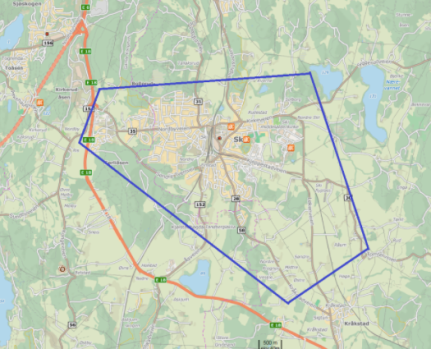 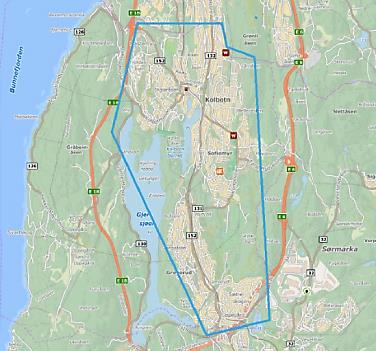 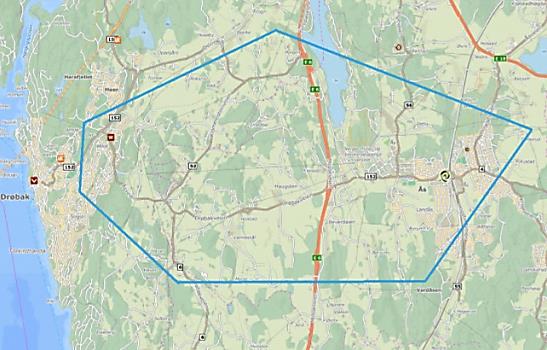  
Nesodden				Alle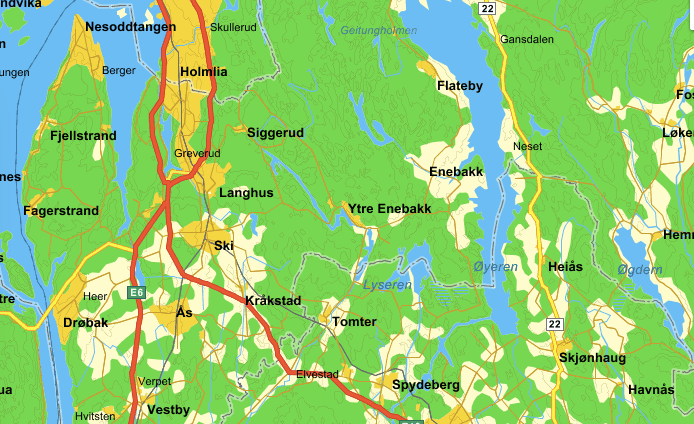 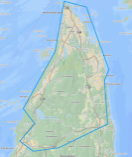 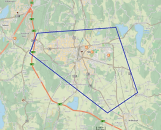 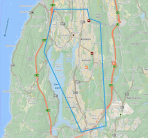 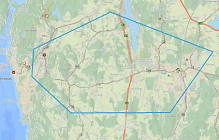 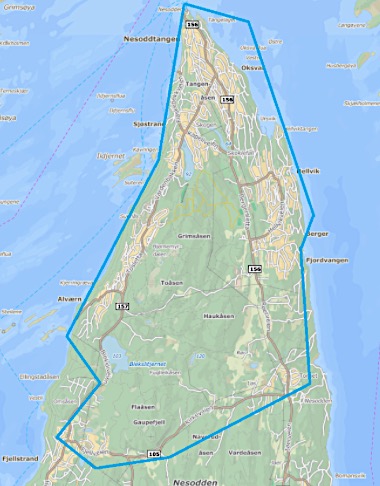 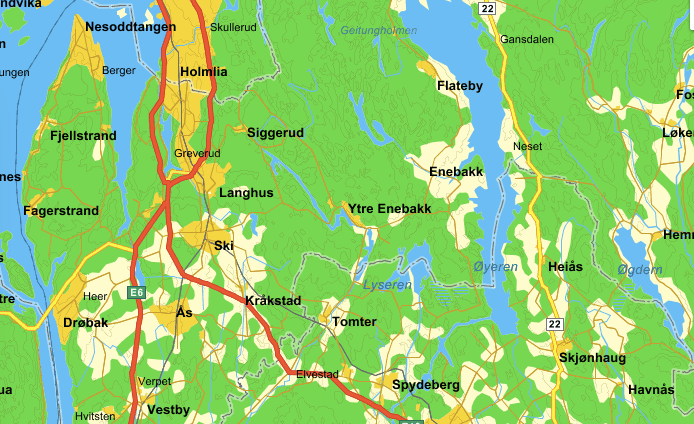 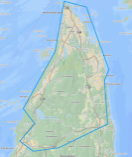 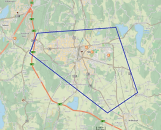 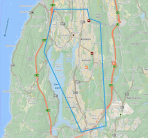 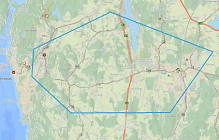 Det er ikke etablert et særskilt områdekart over Enebakk pr i dag. 
Når vi legger disse kartutsnittene sammen får vi et inntrykk av dekningsgraden. Som det framgår er det relativt store områder som er utenfor dekningsområdet. Vi har indikasjoner på at det er etablerte kunder, både private og næring utenfor disse områdene. Retningsgivende for etableringen av disse områdekartene er at man skal kunne nå særskilte objektene selv om man er på innbruddsalarm. Utrykningstjenesten ved innbruddsalarmerDette er en konsekvensutredning som ble gjennomført tidlig i 2016, hvor vi belyste en del av disse problemstillingene ble diskuterte med Sikring 24 – for å se på eventuelle alternative løsninger.
Denne utredningen ble ikke sluttført før denne utredningen ble etablert. Vi har derfor  valgt å kun benytter det som vi allerede utredet i denne rapporten.Her oppsummerer vi litt det overfor holdene slik det nå er, i korte trekk dobbelt så mange innbruddsalarmer som brannalarmer. Hovedtyngden er på Nesodden, som har dobbelt så mye som Korsegården. Det er etablerte prosedyrer som regulerer tjenesten ganske strengt. Vi har gjennomgått områdekartene og registrerer at det er objekter utenfor disse områdene, både private og næring. Her konkluderer vi med at det er vanskelig tilgjengelige områder (lang kjøretid) på Søndre del av Nesodden (Fagerstrand) spesielt. Ved analyse av utrykningsstatistikk for 2015 finner vi ingen helt klare signifikante trender, utenom at det kan virke som om at det er en økende hyppighet av innbruddsalarmer i helgene. Når det gjelder trender gjennom døgnet, har vi heller ingen sikre holdepunkter, men det kan virke som om at innbruddsalarmer er hyppigst mellom 11:00 og 17:00 på dagen og brann mellom 12:00 og 20:00. 

NB! Det er pussig nok, ikke registrert en eneste brannutrykning i 2015 mellom kl 18:00 – 18:59 

Vi registrerer at det er utfordringer i områdene utenfor de etablerte grenselinjene  i områdekartene, her er det en konkurransesituasjon i det private markedet som S24 blir satt ovenfor. Når andre selskaper melder fra om brannalarmer fra sine abbonnenter, rykker FBV ut til disse områdene.Dagens tjenesteNye kunder, Kontrakten definerer stort sett  dette. Når det kommer til boenheter med flere enn 4 boenheter, skal brannvesenet ved operativ avdeling godkjenne disse. Brannvesenet kan da bli med montør og påpeke plassering av sentral, nøkkelboks og oversiktskart slik at våre interesser blir ivaretatt. 
Automatisk brannalarm, når alarm kommer inn til alarmsentralen, forsøker denne å komme i kontakt med eier, samtidig som ABØ alarmeres. Nøkkelinfo alarmsentralen sitter inne med, informeres til ABØ. Oppnås kontakt med kunden og det bekreftes feil alarm, informeres ABØ som kan avbryte utrykningen. FBV rykker ut som ved vanlig brannalarm, mannskapsbil med fullt mannskap (4 stk.)Automatisk innbruddsalarm, når denne kommer inn til alarmsentralen ringer alarmsentralen opp utrykningsleder i distriktet (x.9) + SMS om spesielle forhold på dennes telefon. Operatør på alarmsentral har all relevant info om oppdraget (nøkkelboks plasseringer, koder til nøkkelbokser og masterkoder). Den aktuelle FBV stasjon rykker ut med 2 mannskaper i tilgjengelig  kjøretøy for avklarering av situasjonen. Ved frammøte sjekkes det utvendig rundt hele bygget.
Ved ingen tegn til innbrudd, skal alltid to mann går inn (forhindre erstatningskrav i ettertid), for sjekk av vinduer, gardiner eller husdyr som kan ha forårsaket alarmen. Avtal så med alarmsentralen om alarm skal resettes, før bygning låses og forlates.
Ved tegn til innbrudd, Politi kontaktes - FBV avventer og observerer inntil Politi ankommer.
Gi tilbakemelding til alarmsentralen om hva som må gjøres før stedet forlates (sikring av eventuelle dører og/eller vinduer etc.)
Ved alle alarmer, skal rapport til kunden legges igjen. Ved andre gangs utrykning til samme kunde, bestilles service på anlegget. Avvik på tjenestenForekommer det avvik på deler av denne tjenesten eller andre uønskede hendelser som berører tjenesten, skal det fylles ut en forbedringsmelding (avviksrapport) relatert til denne hendelsen i eget rapportskjema etablert på Intranett. Dette skjemaet sender aviket til S24 og FBV som behandler avvikene fortløpende.Håndtering på stasjoneneDa det er forskjellig bemanning og utryknings aktivitet fra stasjon til stasjon beskrives disse her.Ski brannstasjon (Sierra 1.0), er bemannet 24/7 og rykker ut ved brannalarm med fire mann og mannskapsbil. Ved melding om innbrudd rykker to mannskaper ut med et tilgjengelig kjøretøy.Oppegård brannstasjon (Sierra 2.0), er bemannet 24/7 og rykker ut ved brannalarm med fire mann og mannskapsbil. Ved melding om innbrudd rykker to mannskaper ut med et tilgjengelig kjøretøy.Korsegården brannstasjon (Sierra 3.0), er bemannet 24/7 og rykker ut ved brannalarm med fire mann og mannskapsbil. Ved melding om innbruddsalarm rykker to brannmannskaper i dedikert vekterkjøretøy  ut, med mindre utkalling skjer når mannskapsbil er ute på  annet oppdrag. Når mannskapsbil er ute på et oppdrag vil oppdragets prioritering avgjøre om de aksjonerer på innbruddsmelding umiddelbart eller avventer denne,  eventuelt kaller ut annen enhet.Nesodden brannstasjon (Sierra 4.0), er bemannet fra kl. 07:30 til 15:00 - i denne tiden rykker man ut med fire mann og mannskapsbil ved brannalarm, ved innbruddsalarm rykker to brannmannskaper i dedikert vekterkjøretøy ut, med mindre utkalling skjer når mannskapsbil er ute på ett eller annet oppdrag. Dette vekterkjøretøyet står på stasjonen og disponeres av mannskapene også til andre oppdrag. Fra kl. 15:00 til 07:30 helg- og høytidsdager rykker utrykningsleder Sierra 4.9 ut sammen med ett mannskap i vekterkjøretøy. Utrykningsleder disponerer vekterkjøretøyet i denne perioden.
Brannalarmer blir håndtert som vanlige brannalarmer, 4 mannskaper og mannskapsbil rykker ut.Enebakk brannstasjon (Sierra 5.0), denne stasjonen er ikke dagbemannet, slik at utrykninger til brann og innbrudd skjer ved utkalling av mannskaper som ved Nesodden utenom dagtidstjenesten.Utregning av kostnaderEt sentralt område i tjenesten er hvilke kostnader denne tjenesten påfører brannvesenet. For å finne ut dette, må vi gjøre en beregning på hva en utrykning koster. I utgangspunktet kan vi definere fire typer utrykninger (A.- B.- C.- D.):Brannalarm i område med helkontinuerlig beredskap; Ski, Oppegård, Ås og Frogn. Hvor vi har mannskaper tilgjengelig hele tiden (24/7).Brannalarm i områder med deltidsbemanning; Enebakk og Nesodden. Hvor det benyttes tilkallingsmannskaper som blir lønnet for utrykninger med fast timepris.
Her benytter vi en kostnad tilsvarende 2 * rettsgebyret, som er hva vi kan utfakturere vektertjenesten for slike tjenester
Melding om innbrudd i område med helkontinuerlig beredskap; Ski, Oppegård, Ås og Frogn. Hvor vi har mannskaper tilgjengelig hele tiden (24/7).
Her beregner vi 2 mannskaper (fast timepris kr 312,75)Melding om innbrudd i områder med deltidsbemanning; Enebakk og Nesodden. Hvor det benyttes tilkallingsmannskaper som blir lønnet for utrykninger.
Her beregner vi også 2 mannskaper med fast timepris, men også eventuelle tillegg etter når det er på døgnet, helligdager osv.Som det framgår av beskrivelsene ovenfor, kan vi kun kreve 2 * rettsgebyret ved utrykning til brannalarmer. Kr 2050.- pr utrykning, dette ligger like under det som vi har beregnet ut fra våre utykninger i 2015 - hvor vi har beregnet en kostnad på kr 2 787,08 pr utrykning. 
Vi kan også regne oss fram til tilsvarende kostnadene ved innbruddsalarmer, her har vi beregnet oss fram til en kostnad på kr 1022,31 – Dette tilsvarer omtrent 1 * rettsbeløpet pr 1.1.2016 som er på kr 1025.-Beregner vi inntektene vi har på denne avtalen i 2015 var den på ca. kr 1 900 000.- Direkte utgifter ved utrykninger beløper seg til kr 265 000.- (brann) og kr 330 000.- (innbrudd) totalt kr 600 000.- (lett avrundet). Vi står da igjen med kr 1 300 00.- til dekning av andre variable utgifter. Opplæring, administrasjon og kjøretøy (leasing). I 2015 satt vi igjen med en nettofortjeneste på kr 850 000.- Her var det mye opplæringskostnader i forhold til mange nye som måtte gjennom vekterkursene, disse kostnadene er ikke årlige.
Kunder og utrykninger En oversikt over kunder, utrykninger (rykk) fordelt på stasjonene blir slik.Det mangles data fra år 2012 og det er ufullstendig rekonstruksjon av data fordelt på stasjoner i 2014 hvor uke 4 til 34 er mangelfulle.Sikring 24 har lagt opp til en årlig vekst på 500 nye abonnenter pr år, antall rykk i prosent av antall kunder er også nedgående, dette skyldes at alarminstallasjonene blir sikrere og sikrere.Etablering av en Salg- og markedsavdelingFollo brannvesen IKS beskriver med dette, hvordan brannvesenet som en offentlig ”forvaltningsbedrift” kan begi seg inn i den kommersielle arena gjennom etableringen av en salg- og markedsavdeling. Dette i hovedsak i et markedet med tjenesteleveranser av kurs, opplæring og øvelser som ikke er lovpålagte for brannvesenet – samt, salg av utrykningstjenester som underleverandør til vaktselskapene ved at man rykker ut ved både brann- og innbruddsalarmer. FormålFormålet med denne tjenesten eller leveransen er at utrykningstjenester, kurs, opplæring og øvelser som ikke naturlig faller inn under det brannforebyggende arbeidets lovpålagte informasjon og motivasjonstiltak som beskrevet i Veiledning til forskrift om organisering og dimensjonering av brannvesen § 3-2 kapasitet, kompetanse og dimensjonering. Nå også kan tilbys av brannvesenet, noe som indirekte vil føre til at brannvesenet bidrar til en økt forebyggende beredskap i samfunnet innenfor brann- og samfunnssikkerhet som er beskrevet i Stortingsmelding 29 ”Samfunnssikkerhet”.  
I tillegg vil dette også medvirke til en økt intern kompetanse og bedre pedagogiske ferdigheter bland brannvesenets mannskapene. 
Når slike oppgaver ut over de lovpålagte, skal tilbys i et kommersielt marked, må dette etableres og driftes etter markedskommersielle retningslinjer og prinsipper!
Dette dokument beskriver hvordan vi har vurdert dette.KurstjenesterNår det gjelder kurs og opplæring som går ut over det som er lovpålagt og samtidig, ser dette i perspektiv til det generelle behovet innenfor forebyggende beredskap i samfunnet, vil det være mange kurs ”produkter” og opplæringsbehov som naturlig vil falle inn i dette segmentet. Her er DSB sine utarbeidelser av det nasjonale risikobildet et godt hjelpemiddel til å se og vurdere hvilke utfordringer vårt samfunn nå står ovenfor og hvilke områder man kan styrke med kurs og praktisk trening.VektertjenesterEt sentralt emne når et brannvesenet avtaler å foreta utrykningstjenester som også omfatter alarmer som ikke er brannrelaterte, er at dette blir definert som vakttjeneste etter lov om vaktvirksomhet. Dette innebærer at brannvesenet må inneha en tillatelse samt å gjennomføre en godkjent vekterutdanning. Her vurderer vi også denne opplæringen i forhold til PLIVO retningslinjene (samvirke ved pågående livstruende vold) hvor det pålegges arbeidsgiveren et ansvar til å gi innsatspersonellet nødvendig opplæring, trening og materiell. Her forutsettes det at (side 15) nødetatene plikter og utføre oppdrag som medfører risiko.
Eksempelvis kan vi nevne at vekteropplæringens vedlikeholdsopplæring har vi fag som ”tegn og symptomer” hvor vi lærer og håndtere ustabile og stoffpåvirkede mennesker. Andre sentrale fag i grunnopplæringen er ”jus og konflikthåndtering”.Oppsummering Etter at vi har gjort en del relatert bakgrunnssøk, for å finne ut hvilke retningslinjer en slik etableringen som beskrevet i innledningen bør etableres og gjennomføres etter, har vi gjort følgende konklusjon.
 
Det framkommer klart, at en kommersiell virksomhet må etableres som en egen juridisk enhet eller som en egen regnskapsmessig resultatenhet. I vårt tilfelle hvor vi allerede er et IKS selskap, vil en egen regnskapsmessig resultatenhet være godt nok. Dette må da etableres etter selvkostmetoden, hvor alle de ”skjulte” kostnader kommer med. Dette for å unngå at FBV driver med kryssubsidiering av sine tjenester. 
Kursdelen og vekterdelen må skilles ut i to underleggende resultatenheter. I tillegg må det etableres etter en kontoplan som tar hensyn til Kommune-Stat-Rapporteringen (KOSTRA) føringen. 
En litt bedre presisering i selskapsavtalen vil også være formålstjenlig og etablere, slik at utrykningstjenesten som også involverer vekterutrykning kommer tydeligere fram.
Lønn/overtidsbetaling avtales med de tillitsvalgte for inntil 300 timer årlig pr person. Utfordringer ved etableringenVed etableringen av en salg- og markedsavdelingen som beskrevet ovenfor, må det tas hensyn til de erfaringer som allerede er gjort og som kan fremskaffes i dette markedet. 
I aller første instans, gjelder dette at EØS-avtalen blir overholdt. Dette er at de økonomiske forhold som er avtalte i ”The European Economic Area” (EEA) pluss tre ”European Free Trade Association” (EFTA) land, blir overholdt og gjennomført. Dette blir også fortløpende overvåket av ”EFTA Surveillance Authority” (ESA) , som kan bli kontaktet/innklaget ved mistanke om at slike forhold kan være tilstede hos en aktør.Asker og Bærum brannvesen (ABBV) ble innklaget til ESA av Servicenæringens landsforening i 2007 - fordi de tilbydde private vakttjeneste mot brann og innbrudd - Klagen til ESA ble ikke tatt til følgeBakgrunnsmaterialeDet er i denne sakens anledning framskaffet en del empirisk materiale som vi har benyttet til å kunne angi hvilke retningslinjer vi bør benytte i en etablering uten at vi kommer i noen ”gråsoner” i forholde til ESA eller våre skattemyndigheter. 
I hovedsak gjelder dette ”ringvirkningene” av de forhold som førte til at bedrifter ble innklaget til ESA, og som er blitt belyst, behandlet og konkludert  i flere instanser i ettertid.  Bakgrunnsmaterialet vil kun bli referert til direkte i fotnotene i dette dokumentet, av praktiske årsaker. Derfor vil web versjonen av dokumentet være bedre egnet i forhold til disse interaktive referansene.
Asker og Bærum Brannvesen IKS har fått vurdert skatteplikt av tilleggstjenester av Skatteetaten, her framkommer en del retningslinjer.Trondheim Kommune ble innklaget til ESA, da Analysesenteret leverte tjenester i det private markedet. Kommunen engasjerte advokatfirmaet ALT som er spesialister innen EØS-rett til å utrede dette.Advokatfirmaet ALT har brukt eksempler fra Brannvesen i sine drøftinger og utredinger.Advokatfirmaet ALT har på oppdra av Kommunal og regionaldepartementet (KRD) utformet en rapport over Kommunal virksomhet i lys av EØS-avtalen hvor det belyses sentrale problemstillinger og forebyggende tiltak over aktiviteter som er omfattet av statsstøttereglene Nedre Romerike Distriktsrevisjon (NRD) har revidert kommersiell virksomhet i Nedre Romerike brann- og redningstjeneste.Statsstøtteforbudet – artikkel 61 (1)Regelen om offentlig støtte er en del av EØS-avtalens konkurranseregler. Offentlig støtte som vrir konkurransen er i utgangspunktet forbudt. Fem vilkår må oppfylles for at dette er i strid med EØS-avtalen:
Tiltaket må innebære en økonomisk fordelMå være gitt av det offentligeDen må være øremerket et foretak, produkt eller en tjenesteStøtten må vri eller true med å vri konkurransenMå påvirke handelen mellom EØS-landene
Alle vilkårene må være oppfylt for at støtten skal rammes av forbudet! 
Bagatellmessig støtte er støtte til en virksomhet på under 200 000 € ( ca. 1,8 mil NOK) over en treårsperiode – dette anses ikke som offentlig støtte.Veiledningen til forskrift om organisering og dimensjonering av brannvesenet § 2-6 sier at kryssubsidiering ikke skal forekomme ved salg av andre tjenester.Kommune-Stat-Rapportering (KOSTRA)Dette er for at Statistisk sentralbyrå skal kunne sammenligne en kommune med en annen, ett brannvesen mot et annet. For at utgifter og inntekter som er relatert til de ikke lovpålagte oppgavene, må denne føringen konteres riktig i kontoplan etter KOSTRA veiledningens prinsipper. ANSVAR  – Hvilken avdeling har ansvar for dette budsjettet (Salg og marked)TJENESTE – Hvilken tjeneste er det snakk om (Kommersielt salg)OBJEKT – Hvilket objekt gjelder det (Kurs og vektertjenester)ART – Hvilken art føres beløpet (lønn, strøm etc.)OvertidsbetalingVed bruk av egne ansatte og timeinnleide eks, deltidsmannskaper og reserver vil man kunne komme i konflikt med arbeidsmiljølovens grenser for alminnelig arbeidstid. 
Er overtiden avtalt med de tillitsvalgte og det er på frivillig basis kan det avtales inntil 300 timer i løpet av 52 uker, 50 timer i løpet av 4 uker eller 20 timer i løpet av 7 dager. Med tillatelse fra arbeidstilsynet kan denne grensen utvides med 200 timer i løpet av en periode på 26 uker eller 25 timer i løpet av 7 dager – Maks grensen innenfor 52 uker skal ikke overskride 400 timer.
Ved overtidsbetaling kan det avtales et fast tillegg, men ikke lavere enn 40 prosent av avtalt timelønn. Ved beregning av overtid benyttes særavtalen for brann og redningstjeneste som et grunnlag. Timelønnen må føres på riktig tjeneste og art allerede registrert i GATDet benyttes ordinær overtidslønn, hvor det kan bli litt forskjellig timelønn alt etter om man er fast ansatt, dag eller turnus, eventuelt vikarer. 
Denne kan være enkleste måten og gjøre dette på, men litt uklar i forhold til det å prise leveransene riktig.  En utfordring vil være at personer som gjør denne tjenesten vil kunne ha forskjellig timelønn. Men, dette vil også være i forhold til andre tjenester

Vi vil da ha følgende timepriser:
Deltidspersonell, vanlig timepris ca. Kr. 250.- / timeLeie av dagtidspersonell uten overtid, timepris ca. Kr. 350.- / timePersonell på frivakt (100% overtid), timepris ca. Kr. 500.- / timeAlminnelig brannvirksomhet og kommersiell driftAdvokatfirmaet ALT - har vurderer hvorvidt en kombinasjon av myndighetsoppgaver og kommersiell virksomhet er lovlig. Konklusjonen er at dette er relativt uproblematisk så lenge man forholder seg til leveregler og råd.
Salg av alarmtjenester er en økonomisk aktivitet, som ikke kan motta offentlig støtte (kryssubsidiering).Salg av kompetanse kan også være en økonomisk aktivitet selv om det grenser mot opplysningsarbeidet (brann-kurs).Leveregelen er: Driv den kommersielle delen i tråd med markedsinvestorprinsippene (oppnå avkastning). 
Sørg for et regnskapsmessig eller selskapsmessig skille, mellom den kommersielle og ikke-kommersiell del.Råd: Sørg for likebehandling av vaktselskapene (ikke selg billig til ett selskap), ha et separat regnskap. 
(ESA foretrekker at aktivitetene skilles ut i egne juridiske enheter).Noe støtte kan faktisk være lovlig etter unntakshjemmelen.Er man i tvil om man blir rammet av statsstøtteregelen – Vurder å bruke separate regnskapstall uansett.Nedre Romerike Distriktsrevisjon (NRD) har gjort en vurdert om Nedre Romerike Brann- og redningsvesen IKS (NRBR) kan drive med kommersiell virksomhet. NRBR  driver med salg av brannalarmer, innbruddsalarmsystemer, trygghetsalarmtjeneste, undervisning og øvelsesvirksomhet. 
Revisjonens vurdering er at den kommersielle virksomheten ikke strider imot selskapsavtalen eller brann- og eksplosjonsvernlovgivningen.  Det bemerkes derimot at dette ikke klart kommer fram av selskapsavtalen.Drift av kommersiell virksomhetDet er også gjort vurderinger hvorvidt et brannvesen kan drive med kommersiell virksomhet. Her har NRD gjort en vurdering av NRBR sine (ikke-lovpålagte) kommersielle virksomheter bestående av: Boligalarmvirksomhet, Industrialarmvirksomhet, Trygghetsalarmvirksomhet (alarmmottak, behandling og utrykning) og undervisnings- og øvelsesvirksomhet.
Vurderingen er gjort opp mot Selskapsavtalen og Brann- og eksplosjonsvernloven hvor konklusjonen er den at den kommersielle virksomheten ikke strider i mot disse. Under forutsetning av at selskapsavtalen definerer tyverialarmtjeneste for private boliger og næringsbygg bedre, og at disse ikke reduserer brannvesenets muligheter til å gjennomføre de lovpålagte oppgavene.
- Her må det nevnes at av NRBR sine utrykninger knyttet til slike alarmer i perioden  2003 til 2006 - utgjorde disse alarmene omtrent halvparten av beredskapsavdelingens utrykninger.Drives den kommersielle delen etter konkurransereglene?Som beskrevet i forrige kapittel skal den kommersielle delen driftes etter markedsinvestorprinsippet – altså, det å oppnå en avkastning!
Det er viktig å merke seg at et interkommunalt selskap (IKS) i utgangspunktet har alminnelig skatteplikt etter skatteloven § 2-2 første ledd bokstav g - Skatteetaten har vurdert ABBV sin kommersielle drift i forhold til kursvirksomheten til å falle inn under unntaksbestemmelsen i skatteloven § 2-32 første ledd 
Derimot vil salg av trygghets- brann- og innbruddsalarmer (ikke vektertjenesten) ikke falle inn under unntaksbestemmelsene og derfor være skattepliktige.Salg av utrykningstjenester som underleverandørAdvokatfirmaet ALT har i sitt oppdrag fra KRD vurdert de sentrale problemstillingene i forhold til artikkel 61 (1) – der også salg av utrykningstjenester som underleverandør. Det er vaktselskapet som selger tjenesten til husholdningen, brannvesenet får betalt fra vaktselskapet. Her registrerer de at dette er i en ”gråsone”. Utrykningstjenester er egentlig pr definisjon myndighetsutøvelse som ikke tilbys i markedet, slik at dette ikke er en ren økonomisk virksomhet, etter EØS-rettslig forstand. 
NRD sin vurdering omhandler også at utrykning til innbruddsalarmer defineres som vakttjeneste etter vaktvirksomhetsloven §1 punkt e) – FBV må ha tillatelse til å drive vaktvirksomhet og ha etablert en vekteropplæring.
- Dette leder til at vi må god grunn til å kunne anta at underleverandørtjenesten, vil falle inn under unntaksbestemmelsene i skatteloven og derfor ikke være skattepliktige!Regnskapsmessig skilleSkattekontoret bemerker at det er viktig å etablere et regnskapsmessig skille. 
Uten denne er det ikke mulig og vurdere den kommersielle virksomheten. Et slikt skille baserer seg normalt på fullfordelte kostnader (selvkostmetoden), hvor alle kostnader (direkte og indirekte) fordeles på produktet.
Det registreres at både ABBV og NRBR IKS ikke har beregnet de indirekte kostnadene i sine beregninger. Noe som fører til at flere av tjenestene knyttet til alarmsalg har gått med underskudd, dvs. kommunen har subsidiert tjenesten. Ettersom dette er under grensen for bagatellmessig støtte (200 000€) anser Nedre Romerike Distriktsrevisjon at alarmtjenesten ikke rammes av regelen om offentlig støtte.
Skatteetaten bemerker at ABBV har et avvik i regnskapet, da det kommunalt årsregnskap tilbakefører avskrivninger slik at de ikke får regnskapsmessige effekter. Når så dette regnskapet korrigeres, viser resultatregnskapet et underskudd istedenfor et overskudd på salg av alarmtjenester.OrganiseringOrganisatorisk for å kunne oppfylle kravene som vi har registrert i forhold til EØS-avtalen, KOSTRA, Skatteetaten (skatteplikt) og Arbeidstilsynet – og samtidig være på den sikre siden. Er å etablere en egen juridisk enhet/avdeling (ansvar) med separate (objekter) regnskapstall hvor vi benytter standard poster for alle arter.
På denne måten vil man kunne oppnå to separate regnskap etter markedsinvestorprinsippet.OrganisasjonskartDet nedenforstående organisasjonskart har plassert salg og markedsavdelingen på hovedstasjon SKI hvor ”objekt” KURS er i kompetansesenteret og ”objekt” VEKTER er på alle stasjonene, dette administreres fra SKI (hoved brannstasjonen). 
I første omgang er det vurdert en 50% stilling på Kompetanse, salg og marked hvor de resterende 50% er administrativt under brannsjef og operativ avdeling.
I salg og marked, fordeles stillingsandelen på ca. 30% vektertjenester og 70% kurstjenester (dette vurderes fortløpende).
Vedlegg 2Hei. Jeg viser til tidligere kontakt i forbindelse med at Follo Brannvesen IKS ønsker å etablere en egen salgs- og markedsavdeling. Avdelingen skal selge tjenester i markedet innenfor kurs, vektertjenester opplæring mv.  For å unngå kryssubsidiering opplyses det at avdelingen skal være regnskapsmessig adskilt fra den øvrige lovpålagte tjenesten, og ellers drive den kommersielle aktiviteten i tråd med markedsinvestorprinsippet.  Så lenge dette gjøres som beskrevet i notat utarbeidet av selskapets administrasjon « Salg og marked – Etablering av kommersiell avdeling i FBV» vil dette per i dag ikke være i strid med gjeldende regelverk om offentlig støtte. Dersom det senere skulle komme krav fra myndighetene om et selskapsmessig skille, dvs. at virksomheten må skilles ut i en egen juridisk enhet, kan man relativt enkelt etablere et datterselskap (AS) og legge denne aktiviteten i selskapet. Med vennlig hilsen
Tone Molvær BersetJuridisk direktør | advokat KS BedriftE-post   E-mail: tone.berset@ks.no 
Mobil  Cellular: (+47) 99 74 98 73
http://www.ks-bedrift.noSAMFUNNSANSVARLIG  FORRETNINGSDRIFT
Corporate Social ResponsibilityVedlegg 3 Boligalarmanlegg Innledning Direktoratet for samfunnssikkerhet og beredskap (DSB) registrerer at boligalarmanlegg (innbrudd, brann og vann) med tilknytning til vektertjeneste øker i omfang. Noen kommunale brannvesen tilbyr nå tjenester knyttet til slike anlegg, og med bakgrunn i den senere tids hendelser og henvendelser til DSB finner vi grunn til å klarlegge brann- og eksplosjonsvernloven med tilhørende forskrifters rammer i forhold til hva som er lovpålagte oppgaver og hva som evt. må reguleres i privatrettslige avtaler. Bakgrunn Et automatisk brannalarmanlegg er et teknisk tiltak som skal gi tidlig varsel for å redusere rømningstid. Særlig i forhold til brann i særskilte brannobjekter der brann kan medføre tap av mange liv. Eier og bruker av et særskilt brannobjekt har til enhver tid ansvaret for at et automatisk brannalarmanlegg fungerer etter intensjonen. Gjennom krav til systematisk helse-, miljø- og sikkerhetsarbeid i internkontrollforskriften, og de organisatoriske kravene i forskrift om brannforebyggende tiltak og tilsyn, skal eier og bruker bl.a. sørge for nødvendig vedlikehold av anlegget som skal dokumenteres. I enkelte særskilte brannobjekter der brann kan føre til tap av mange menneskeliv, for eksempel i sykehjem og sykehus, sikrer direkte varsel til brannvesen tidlig utrykning parallelt med tidlig lokalt varsel. Det er også krav til maksimal innsatstid for slike objekter. De senere år har i tillegg utviklingen vært å la eldre og pleietrengende bo enten i egne boliger eller i omsorgsboliger. Det vil også i disse objektene, særlig i omsorgsboliger, ofte være et tilsvarende behov for rask utrykning og direktevarsel til brannvesenet. Det er videre blitt en trend at boligeiere finner det formålstjenlig å installere tyveri- og innbruddsvarslingsanlegg med påheng av røykdetektorer, og gjerne med vektertjenester tilknyttet alarmabonnementet. Økningen i antallet tilbydere av slike boligalarmanlegg med utrykning fra vaktselskap, og den store økningen i kjøp av denne tjenesten, har avdekket en rekke utfordringer, som:  Skal nødalarmeringssentralene alltid utalarmere på meldinger fra vaktselskapene om at det er utløst en automatisk brannalarm hos en kunde?  Må brannvesenet rykke ut ved utløst alarm fra boligalarmanlegg?  Hvem skal dekke kostnadene ved utrykninger?  Hvordan sikre særskilt behov for rask utrykning til for eksempel omsorgsboliger?  Hva bør avtalereguleres? Regelverk Brann- og eksplosjonsvernloven sier i § 11 e) at brannvesenet skal være innsatsstyrke ved brann. Brann- og eksplosjonsvernloven sier videre i § 16, 2 ledd at nødalarmeringssentralen skal bemannes, utrustes og opereres slik at den til enhver tid fyller behovet for mottak og registrering av nødmeldinger, alarmering av mannskaper og kommunikasjon med innsatsstyrkene og den som melder ulykken. Dimensjoneringsforskriften § 4-5 om mottak av nødmelding sier i første ledd at nødalarmeringssentralen skal kunne ta i mot meldinger om brann og iverksette nødvendige tiltak, og videre i andre ledd at meldingen skal bli forsvarlig mottatt, registrert og fulgt opp. Det fremgår av dimensjoneringsforskriften § 4-6 at nødalarmeringssentralen er ansvarlig for alarmering og utkalling av tilstrekkelig innsatsstyrke og overordnet vakt. Forebyggendeforskriften § 2-5 krever at eier av bolig skal sørge for at boligen er utstyrt med minst en godkjent røykvarsler, plassert slik at den høres tydelig på alle soverommene når dører er lukket. Verken brann- og eksplosjonsvernloven eller dimensjoneringsforskriften regulerer en adgang til å kreve dekning av kostnader ved pliktige utrykninger. Vurdering Utalarmering av brannvesen skal bare gjøres av nødalarmeringssentralen og nødalarmeringssentralen må til enhver tid ha oversikt over brannvesenets disposisjoner. All utalarmering og utkalling av tilstrekkelig innsatsstyrke, etablering av samband med innsatsstyrke og overordnet vakt, samt det å bistå brannvesenet under innsats, er oppgaver som er tillagt nødalarmeringssentralen. Nødalarmeringssentralen skal alltid utalarmere brannvesenets innsatsstyrker ved melding om brann og andre ulykker. Nødalarmeringssentralens utalarmering av brannvesenet gjøres i henhold til de avtaler som gjelder for den aktuelle bygning. Brannvesenet/kommunen vil således ha interesse av å regulere i avtale de forhold som må avklares med vaktselskaper som tilbyr boligalarmanlegg med tilknytning til vaktselskap. Utrykning til utløste boligalarmanlegg må derfor reguleres i privatrettslig avtale der alle berørte parter er kjent med omfanget av avtalen. En slik avtale mellom vaktselskap og det enkelte brannvesen bør, i forståelse og avklart med nødalarmeringssentralen, avklare tjenestens omfang og dekning av brannvesenets kostnader. Avtaler om utalarmering bør inneholde nødalarmeringssentralens plikter, prosedyrer, fullmakter, osv. ifht. det enkelte brannvesen/kommune. Nødalarmeringssentralen må til enhver tid være oppdatert ifht. de gjeldende rutiner/instrukser for utalarmering av det enkelte brannvesen. Brannvesenet bør også i avtale med de enkelte vaktselskap og nødalarmeringssentralen regulere hva brannvesenet skal rykke ut på og hvilke organisatoriske rutiner/vaktrutiner som ligger til grunn for at brannvesenet rykker ut. Dette må være kjent av alle berørte parter. Avtalen bør også regulere om det skal være gebyrer ved unødig utrykning og størrelsen på et slikt gebyr. Røykvarsler skal sikre tidlig lokalt varsel og gi nok tid til at de som oppholder seg i boligen kommer seg ut ved brann. FG’s regelverk for boligalarmanlegg (innbrudd, brann og vann) er under revisjon. DSB følger arbeidet med sikte på at forebyggendeforskriftens krav til livreddende varsling, herunder krav til vedlikehold av anlegget, vil være ivaretatt også for boligalarmanlegg. Boligalarmanlegg med direkte varsling til vaktselskap, og evt. med utrykning fra enten vektertjeneste eller brannvesen, vil være en tjeneste man kan betale for som sikrer at noen ser etter verdier når eier/bruker ikke er tilstede i boligen. En melding fra vaktselskap til nødalarmeringssentral om utløst brannalarm i privat bolig er i seg selv ikke en verifikasjon på at det har oppstått en brann. Dersom vaktselskap og alarmkunder vil være sikret en tjeneste som medfører utrykning fra et brannvesen ved automatisk utløst brannalarm i bolig, må dette avklares gjennom en privatrettslig avtale i det en slik tjeneste ikke anses å være en lovpålagt oppgave slik det følger av brann- og eksplosjonsvernloven § 11e) om at brannvesenet skal være innsatsstyrke ved brann. Med hilsen for Direktoratet for samfunnssikkerhet og beredskap Vedlegg 4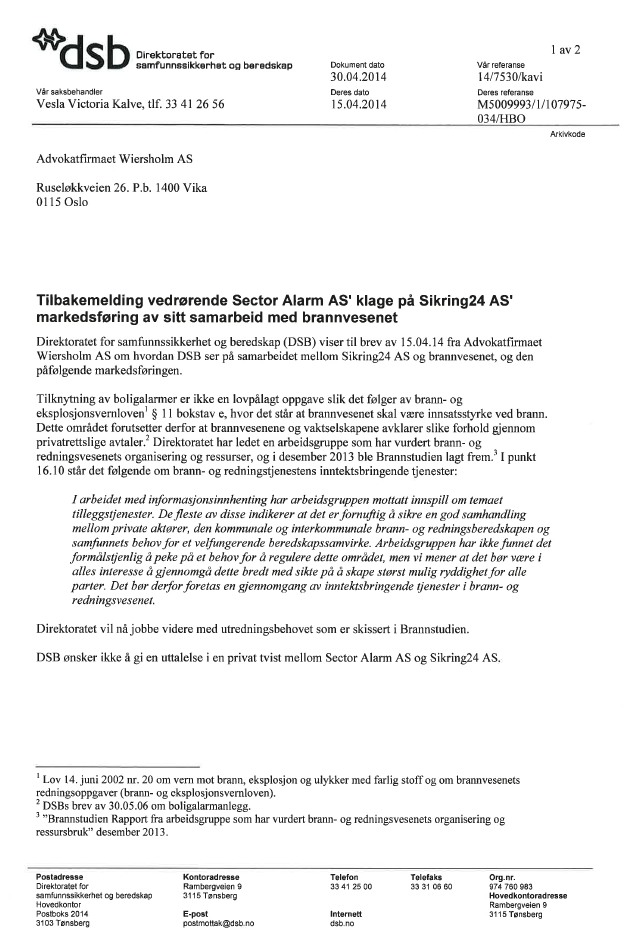 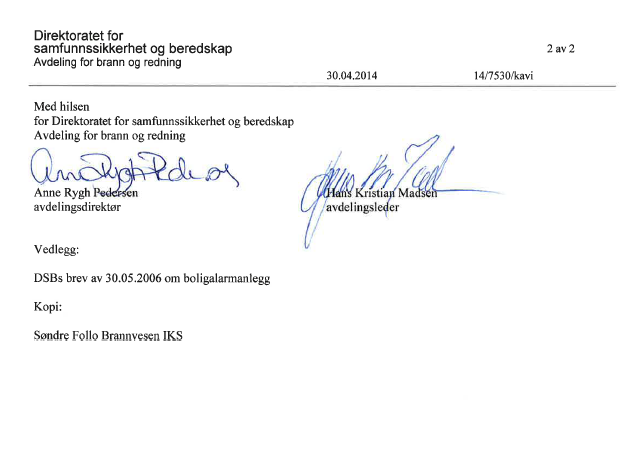 Vedlegg 5”Vektertjenesten” ved Follo Brannvesen IKSSom innledning til denne konsekvens utredning, gjengis i korte trekk hovedpunktene i den avtale som regulerer dette forholdet. Denne avtale hadde virkning fra 1.1.2012 - mellom Søndre Follo Brannvesen (SFB) og Sikring 24 (S24). Ved sammenslåingen med Nordre Follo Brannvesen (NFB) 1.7.2015 - ble avtalen uforandret videreført inn i Follo Brannvesen IKS (FBV) Den underskrevne avtalen mellom FBV og S24  omhandler mottak av- og utrykning til, automatiske brannalarmanlegg med tilleggsalarmer for privatmarkedet, og innbruddsalarmer i næringsbygg. Hvor all salg, montering, drift og oppkoblinger mot mottakssentral sørges av S24. 
FBV er ansvarlig for beredskapen og den utrykningsmessige håndtering av denne, og at tjenesten drives etter lov om vektertjeneste. Avtalen er begrenset til helårsboliger, fritidsboliger og næringsbygg i sentral bebyggelse med kjørbar veg fram til objektet. På forespørsel kan også andre bygg og områder godkjennes av FBV. 
For dette honoreres FBV en avtalt andel av abonnementsinntektene. 
S24 kan ikke selge, eller inngå samarbeid som vesentlig endrer forutsetningene i avtalen uten FBV sitt samtykke. 
Avtalen har en gjensidig oppsigelsesfrist på 24 måneder, med mindre myndighetene fatter beslutninger eller det oppstår vesentlige endringer i de forutsetningene avtalen bygger på.Bakgrunnen for utredningenDet har vist seg at utrykningene har hatt et noe større omfang enn hva man ”så for seg” når avtalen i sin tid ble signert. Dette gjelder i hovedsak utrykninger til innbruddsalarmer i privatmarkedet og næringsbygg, hvor det også har vist seg at det forefinnes abonnementer som er utenfor sentralt område (lang kjøreavstand).
I kjølevannet av dette har det dukket opp tre sentrale problemstillinger og tilhørende bekymringsmeldinger;
Mannskaper synes belastninger med utrykninger til innbruddsalarmer nå begynner og bli for stor. Det blir for mange utrykninger helligdager og på natten.Mannskaper synes også at enkelte objekter de rykker ut til, er for langt unna brannstasjonen de rykker ut fra.Politiske krefter, setter også spørsmålstegn på om brannberedskapen blir svekket på grunn av denne tjenesten og om inntjeningen forsvarer de reelle kostnadene som er knyttet til denne tjenesten. Her må det gjøres en tilføying at denne avtalen gjelder ved både brann- og innbrudd. 
Når man registrerer de spørsmål som dukker opp vedrørende denne avtalen, er det tydelig at dette er myntet på vekterdelen (utrykning til innbruddsalarmer).Med bakgrunn i disse bekymringsmeldingene, ble det gjennomført et evalueringsmøte mellom FBV og S24 for å vurdere og analysere eventuelle mulige korrigerende tiltak. 
Fra FBV møtte Jarl Høvring og fra S24 møtte Jørgen Øygarden. Vi ble på møtet enige om å gi oss selv et mandat til å jobbe mot en løsning hvor vi så for oss og skille ut vekterdelen. Brannvesenet mannskaper skal da kun forholde seg til utrykninger ved automatisk brannalarm. Hovedelementer i avtalenDet er noen punkter i avtalen, som er vesentlige i forhold til de ovenfornevnte bekymringsmeldingene og de forutsetninger som denne utredningen vil belyse og utrede nærmere. Dette gjelder forholdet til hvilke områder som kan defineres som sentrale områder i kommunen - og brannvesenets godkjenning av andre bygg og områder samt brannvesenets utrykningsmessige håndtering av denne tjenesten.Etablerte retningslinjer for tjenesteDet er etter etableringen av tjenesten, etablert instrukser og prosedyrer som regulerer denne tjenesten. Instruks innbrudd S24Denne instruks er gjengitt på vårt intranettområde (intranett.branvesenet.com) – og er gjeldende for alarmsentraloperatørene (Dette er S24 sin alarmsentral)  og har følgende flytdiagram, litt forenklet. Prosedyre ved alarm til innbrudd og brannalarmDette er Follo Brannvesen sin prosedyre (også på intranett) i forhold til den ovenfornevnte instruks. Her gjengir vi kun den delen som omhandler utrykning til innbruddsalarmer (også litt forenklet).
Det mottas tlf. + SMS om adresse og spesielle forholdInfo om nøkkelboks-plassering og kode til nøkkelsafeSentralen kan oppgi masterkode ved inntreden i byggDet sjekkes utvendig rundt hele bygningen,Alltid 2 mann inn, vurder i samråd med sentral om alarm skal skrues på igjen Ved tegn til innbrudd, kontaktes politiet. (eventuelt ved inntreden i objekt)Konferer med alarmsentral om behov for tiltak for sikring i ettertidRekvirer Follo lås (hvis ventetid over 90 min, kommer egne vektere, normalt kommer eier eller eiers representant)Alltid ved retur, gi info til sentralService på anlegg ved 2 gangs utrykning.Rapport til kunden legges igjenOmrådekartDet er etablerte områdekart som angir ytterpunktene for å angi i hvilket område denne avtalen omhandler. Dette er områdene i avtalen som er definert som ”sentrale områder” De etablerte områdekartene som definerer disse områdene, viser her.
Ski					Oppegård		Ås
 
Nesodden				Alle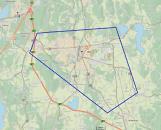 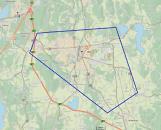 Det er ikke etablert et områdekart over Enebakk pr i dag. 
Når vi legger disse kartutsnittene sammen får vi et inntrykk av dekningsgraden. Som det framgår er det relativt store områder som er utenfor dekningsområdet. Og vi har sikre indikasjoner på at det er etablerte kunder, både private og næring utenfor disse områdene.
Retningsgivende for etableringen av disse områdekartene er at man skal kunne nå særskilte objektene selv om man er på innbruddsalarm. Disse har et krav på 10 minutter. 
I prosjektrapporten som ble utarbeidet 12. Juni 2013 i forbindelse med den innledende sammenslåingen, er disse objektene nærmere belyst i forhold til innsatstid til disse. 
Konklusjonen her, er at søndre del av Rygge og  Nesodden er vanskelig tilgjengelige områder (lang kjøretid) og at det er problemer med å opprettholde deltidsstillinger for kveld/natt og helg i Vestby og Nesodden.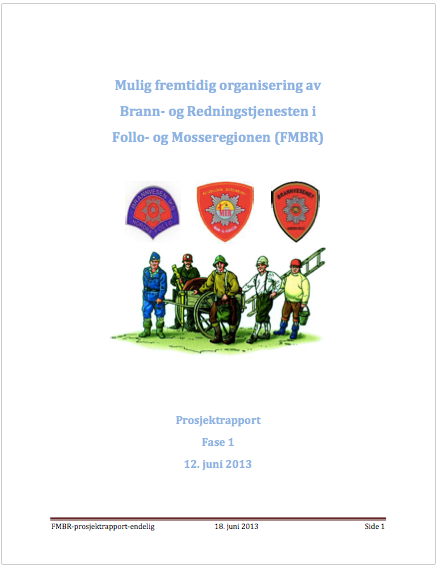 UtrykningsstatistikkFor å etablere et objektivt inntrykk av utrykningshyppigheten, er det utarbeidet noen grafiske figurer med grunnlag i alle utrykningene i 2015
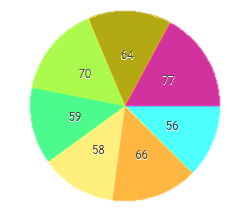 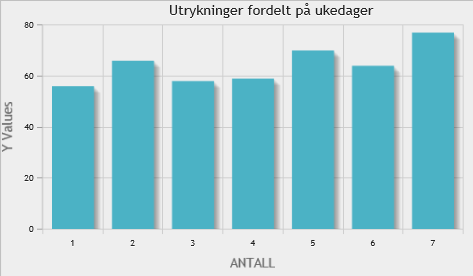 Fig. 1 - Søndag 56 | mandag 66 | tirsdag 58 | onsdag 59 | torsdag 70 | fredag 64 | lørdag 77

Fig. 2 - Søndag 16 | mandag 25 | tirsdag 16 | onsdag 19 | torsdag 18 | fredag 16 | lørdag 16
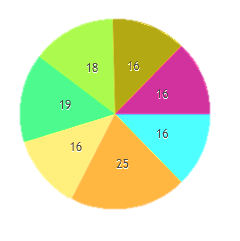 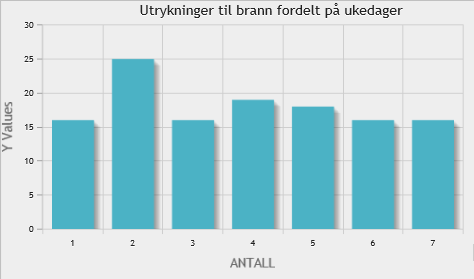 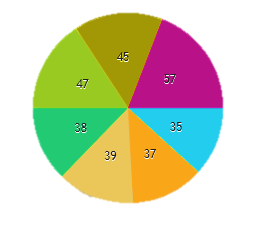 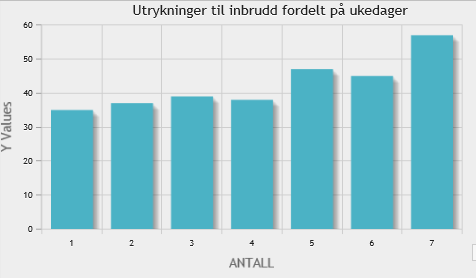 Fig. 3 - Søndag 35 | mandag 37 | tirsdag 39 | onsdag 38 | torsdag 47 | fredag 45 | lørdag 57
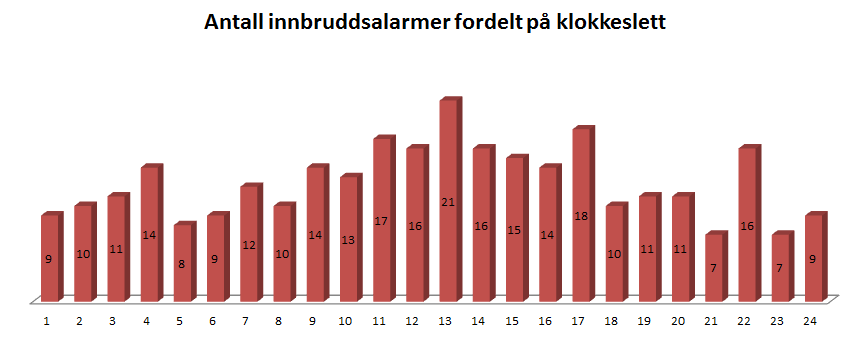 Totalt var det 298 innbruddsalarmer i 2015Reell hendelse  	      1UPG			  207Husdyr		    14Åpent vindu/ dør el	    22Brukerfeil		    34Teknisk/ service	      4Avmeldt		    18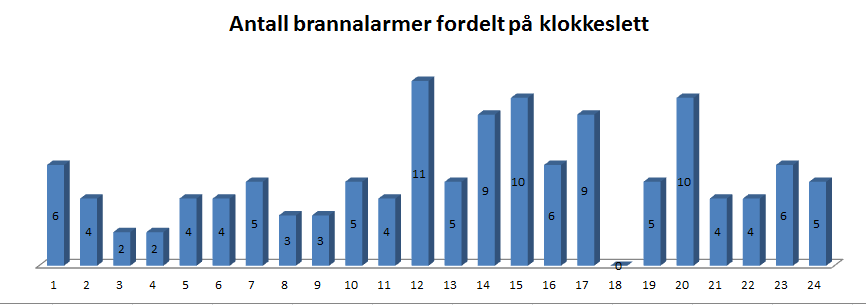 Totalt var det 126 brannalarmer i 2015 Reell hendelse  	  2UPG			75Fukt/ kondens	  4Brukerfeil		13Teknisk/ service	  2Avmeldt		  4
Antall utrykninger fordelt på stasjoner
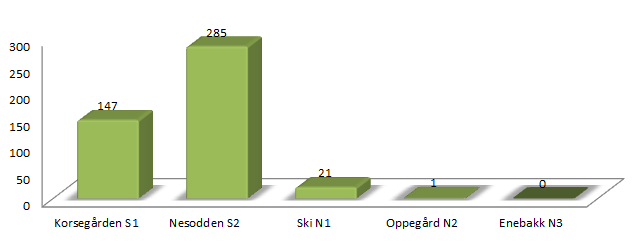 Dette gir oss et innblikk i hvordan utrykningshyppighet er fordelt - mellom stasjoner, på hvilke dager og tid på døgnet og forskjellen mellom utrykninger til brann og innbrudd.FBS-13/16Revisjonsberetning 2015Saksbehandler: 	Dag Christian Holte	Saksnr.: 	16/00716-12Vedlegg:  SAKSOPPLYSNING:Revisor har til representantskapet gitt en uttalelse om årsregnskapet 2015. Revisor konkluderer at årsregnskapet er avgitt i samsvar med lov og forskrift. Revisor peker også på at disposisjoner som ligger til grunn for regnskapet er i samsvar med budsjettvedtak og at budsjettbeløpene i årsregnskapet stemmer med regulert budsjett.Det er i år ikke mottatt noen kommentarer til årets regnskap og regnskapsavslutning. Øvrige dokumenter på saken:Vedlegg til sakReferatsakerEventueltMøtetid:06.06.2016 kl. 18:30Møtested:Ski brannstasjonSideInformasjonInformasjonInformasjonSaker til behandlingSaker til behandlingSaker til behandling10/161 tertialrapport11/16REVIDERT PERMISJONSREGLEMENT12/16Sikring 2413/16Revisjonsberetning 2015ReferatsakerReferatsakerReferatsakerEventueltEventueltEventueltFrogn, Ludolf BjellandStyrelederEventuelt meldes på tlf. e-post dag@follobrannvesen.no.  Varamedlemmer møter etter nærmere avtale.BehandlingsrekkefølgeMøtedato1 Styret Follo brannvesen10/1606.06.2016Art serieArtsnavnÅrs-budsjettPer.Regnskap 30.04.16Regn-P. budArt serieArtsnavn2016budsjettRegnskap 30.04.162016Art serieArtsnavn30.04.2016Regnskap 30.04.16avvik i kr0Lønn og sosiale utgifter79 42427 61926 061-1 5581-2Kjøp av varer og tjenester til egenproduksjon17 0816 4306 014-4163Kjøp av varer og tjenester som erstatter egenproduksjon9 2833 3852 758-6274Overføring med krav til motytelser2 571957732-2255Finansutgifter2 401798124-674Sum driftsutgifter110 76039 18935 689-3 5006Salgsinntekter-7 388-2060-17203407-8Overføring med krav til motytelse-6 299-1 091-1 199-108Overføring fra kommunene-94 454-47 324-47 32139Finansinntekter-2 619-873-112761Sum inntekter-110 760-51 348-50 352996Budsjettert balanse0-12 159-14 663-2 504Hendelser hvor Tankbil er lagt tilHendelser hvor Tankbil er lagt tilHendelser hvor Tankbil er lagt tilAntall hendelser pr kommuneAntall hendelser pr kommuneS1417Nesodden145S249Ski131S340Oppegård121Ås106Hendelser hvor lift er lagt tilHendelser hvor lift er lagt tilHendelser hvor lift er lagt tilFrogn94S1335Enebakk34Vestby15Hendelser hvor overbefaler lagt tilHendelser hvor overbefaler lagt tilHendelser hvor overbefaler lagt tilOslo12S0193Hurum2M0133Hobøl1Rælingen1Spydberg0662Antall oppdrag fordlet på hendelsestypeAntall oppdrag fordlet på hendelsestypeAntall oppdrag fordlet på hendelsestypeAntall oppdrag fordlet på hendelsestypeAntall oppdrag fordlet på hendelsestypeAntall oppdrag fordlet på hendelsestypeAntall oppdrag fordlet på hendelsestypeAntall oppdrag fordlet på hendelsestypeBranner / ulykkerBranner / ulykkerDiv Brann61Div ulykke85Art serieArtsnavnÅrs-budsjettPer.Regnskap 30.04.16Regn-P. budArt serieArtsnavn2016budsjettRegnskap 30.04.162016Art serieArtsnavn30.04.2016Regnskap 30.04.16avvik i kr0Lønn og sosiale utgifter60 98920 92320 557- 3661.-5Driftsutgifter22 7068 4207 855-565Sum driftsutgifter83 69529 34328 412-9316.-9Inntekter-11 926-2758-2366392Overføring fra kommunene-71 107-35556-355524Sum inntekter-83 033-38 314-37 918396Sum662-8 971-9 506- 535Uanmeldte kontroller3Branntekniske uttalelser i byggesaker2Brannetterforskning1Bålbrenninger47Arrangementer28Overnattinger43Brannfarlig vare1Oppskytinger av fyrverkeri11Forhåndsvarsel om pålegg9Vedtak om pålegg1Tvangsmulkt og bruksnektelse 1Undervisning/foredrag til ansatte eller bruker (5-50 deltakere)Enebakk0Undervisning/foredrag til ansatte eller bruker (5-50 deltakere)Frogn3Undervisning/foredrag til ansatte eller bruker (5-50 deltakere)Nesodden7Undervisning/foredrag til ansatte eller bruker (5-50 deltakere)Oppegård5Undervisning/foredrag til ansatte eller bruker (5-50 deltakere)Ski7Undervisning/foredrag til ansatte eller bruker (5-50 deltakere)Ås4Hjemmebesøk etter bekymringsmeldingerEnebakk2Hjemmebesøk etter bekymringsmeldingerFrogn3Hjemmebesøk etter bekymringsmeldingerNesodden6Hjemmebesøk etter bekymringsmeldingerOppegård8Hjemmebesøk etter bekymringsmeldingerSki7Hjemmebesøk etter bekymringsmeldingerÅs6Art serieArtsnavnÅrs-budsjettPer.Regnskap 30.04.16Regn-P. budArt serieArtsnavn2016budsjettRegnskap 30.04.162016Art serieArtsnavn30.04.2016Regnskap 30.04.16avvik i kr0Lønn og sosiale utgifter9 4143 4222 439-9831.-5Driftsutgifter2 318960672-288Sum driftsutgifter11 7324 3823 111-1 2716.-9Inntekter-214-64-121-57Overføring fra kommunene-11 635-5819-58190Sum inntekter-11 849-5 883-5 940-57Sum-117-1 501-2 829-1 328Utført meldt feiing 	1464Ikke utført meldt feiing	620Utført meldt tilsyn	3610Ikke utført meldt tilsyn	1186Fyringsforbud	1Feiing av ildsteder bestilling/betalt28ØkonomiØkonomiArt serieArtsnavnÅrs-budsjettPer.Regnskap 30.04.16Regn-P. budArt serieArtsnavn2016budsjettRegnskap 30.04.162016Art serieArtsnavn30.04.2016Regnskap 30.04.16avvik i kr0Lønn og sosiale utgifter8 0042 9032 857-461.-5Driftsutgifter4 4731 699805-894Sum driftsutgifter12 4774 6023 662-9406.-9Inntekter-956-283-22261Overføring fra kommunene-11 521-5761-57610Sum inntekter-12 477-6 044-5 783261Sum0-1 442-2 121-679artArtsnavnBudsjett 2016Per-bud 30.aprilRegnskap 30. aprilAvvik0Lønn og sosiale utgifter  528192161- 311-5Driftsutgifter1 316320220-100Sum driftsutgifter1 844512381-1316-9Inntekter-2 610-720-412308Sum inntekter-2 610-720-412308Sum  - 766-208- 31177Utrykninger Totalt:SkiOppegårdKorsegårdenNesoddenEnebakkTotaltInnbrudd:1041951084Brann:401131033Totalt:14424820117Periode 01.01.2016 – 30.04.2016Periode 01.01.2016 – 30.04.2016BruddtypeAntall bruddSamlet per dag21AML timer per uke32AML timer per 4 uker23AML timer per år0Søndager på rad4Samlet tid per uke (snitt)14Planlagt tid per uke12Ukentlig arbeidsfri47Samlet på rad (Snitt)0BehandlingsrekkefølgeMøtedato1 Styret Follo brannvesen11/1606.06.2016BehandlingsrekkefølgeMøtedato1 Styret Follo brannvesen12/1606.06.20162 Representantskapet Follo brannvesen Dokument dato  Dokument dato Vår referanse Vår referanse 30.05.2006 30.05.2006 2006/3615/MOBE 2006/3615/MOBE Vår saksbehandler Deres dato Deres dato Deres referanse Bente Larbøl Modin, tlf. 33412606 Bente Larbøl Modin, tlf. 33412606 Bente Larbøl Modin, tlf. 33412606 Bente Larbøl Modin, tlf. 33412606 Arkivkode Arkivkode Arkivkode Arkivkode 323.3 323.3 323.3 323.3 Enhet for Brann og redning Hans Kristian Madsen Bente Larbøl Modin avdelingsleder rådgiver BehandlingsrekkefølgeMøtedato1 Styret Follo brannvesen13/1606.06.2016